Муниципальное общеобразовательное учреждениеДивногорская основная общеобразовательная школа Утверждена приказом по школе№ ___ от «___»______ 2022 г.Директор МОУ Дивногорская оош______________А.В. БогомоловАдаптированная рабочая программаучебного предмета «алгебра» основное общее образование(уровень, ступень образования)8 классСоставитель: учитель математикиВеликовская С.А.2022 -2023 уч. годПОЯСНИТЕЛЬНАЯ ЗАПИСКА Данная адаптированная рабочая программа составлена на основании: 1.Концепция Федерального государственного образовательного стандарта для обучающихся с ограниченными возможностями здоровья. 2.Приказ Министерства образования и науки Российской Федерации от 19.12.2014 № 1599 «Об утверждении федерального государственного образовательного стандарта образования обучающихся с умственной отсталостью (интеллектуальными нарушениями)». 3.Приказ Министерства образования и науки Российской Федерации от 19.12.2014 № 1598 «Об утверждении федерального государственного образовательного стандарта начального общего образования обучающихся с ограниченными возможностями здоровья». 4.Требования к условиям реализации основной образовательной программы на основе федеральных государственных образовательных стандартов начального общего образования для детей с ограниченными возможностями здоровья (проекты РПГУ им. А.И. Герцена): для детей с задержкой психического развития. 5.Рекомендации по осуществлению государственного контроля качества образования детей с ограниченными возможностями здоровья(проект, разработанный в рамках государственного контракта от 07.08.2013 № 07.027.11.0015). 6.Проекты адаптированных основных общеобразовательных программ в редакции от 30.03.2015. 7.Правовое регулирование инклюзивного образования в Федеральном законе «Об образовании в РФ». Фундаментального ядра содержания   общего   образования «Требований   к   результатам обучения», представленных в Стандарте основного общего образования, Программы для общеобразовательных учреждений. Алгебра. 7-9 кл./ составитель  Т.А. Бурмистрова - Москва, «Просвещение» 2009 г. / Авторская программа Ю. Н. Макарычева и др. Рабочая программа опирается на УМК:  Учебник Алгебра 8. / Ю.Н. Макарычев, Н.Г. Миндюк, К.И. Нешков,С.В. Суворова. Под редакцией С.А. Теляковского. / М.: Просвещение,  2010. Дидактические материалы по алгебре для 8 класса Л.И.Звавич, Л.В.Кузнецова,С.Б.Суворова.-6 изд.М.:Просвещение,2009.-159с.:          Рабочая программа определяет содержание и структуру учебного материала, последовательность его изучения, пути формирования  системы  знаний, умений и способов  деятельности, развития, воспитания и социализации обучающихся; включает   пояснительную   записку,   в   которой прописаны требования  к  личностным  и  метапредметным результатам  обучения;  содержание   курса  с  перечнем   разделов    с  указанием  числа часов, отводимых на их  изучение, и требованиями к предметным результатам обучения; тематическое планирование с определением основных видов учебной деятельности школьников; рекомендации по оснащению учебного процесса.          Требования к уровню подготовки детей, испытывающих трудности в освоении общеобразовательных программ  не соответствуют требованиям, предъявляемым к ученикам школы общего назначения. Такие дети, из-за особенностей своего психического развития, трудно усваивают программу по математике. В силу особенностей развития, нуждаются в дифференцированном и индивидуальном подходе, дополнительном внимании. В связи с этим в  календарнотематическое планирование включается блок «Коррекционно-развивающая работа». В данном блоке указаны коррекционные задачи решаемые педагогом в процессе обучения, целью которых является на основе решения развивающих упражнений развитие мыслительных операций, образного мышления, памяти, внимания, речи, а также осуществляется ликвидация пробелов в знаниях, закрепление изученного материала, отработка алгоритмов, повторение пройденного. Теория изучается без выводов сложных формул. Задачи, требующие применения сложных математических вычислений и формул, решаются в классе с помощью учителя.        Для обучающегося характерны недостаточный уровень развития отдельных психических процессов (восприятия, внимания, памяти, мышления), снижение уровня интеллектуального развития, низкий уровень выполнения учебных заданий, низкая успешность обучения. Поэтому, при изучении алгебры требуется интенсивное интеллектуальное развитие средствами математики на материале, отвечающем особенностям и возможностям учащихся. Общая характеристика учебного предмета В курсе математики 8 класса можно выделить следующие основные содержательные линии: арифметика, алгебра, функции.  Содержание линии «Арифметика» служит фундаментом для дальнейшего изучения учащимися математики и смежных дисциплин, способствует развитию не только вычислительных навыков, но и логического мышления, формированию умения пользоваться алгоритмами, способствует развитию умений планировать и осуществлять деятельность, направленную на решение задач, а также приобретению практических навыков, необходимых в повседневной жизни. Содержание линии «Алгебра» способствует формированию у учащихся математического аппарата для решения задач из разделов математики, смежных предметов и окружающей реальности. Язык алгебры подчеркивает значение математики как языка для построения математических моделей процессов и явлений реального мира. Развитие алгоритмического мышления, необходимого, в частности, для освоения курса информатики, и овладение навыками дедуктивных рассуждений также являются задачами изучения алгебры. Преобразование символьных форм вносит специфический вклад в развитие воображения учащихся, их способностей к математическому творчеству. В основной школе материал группируется вокруг рациональных выражений. Содержание раздела «Функции» нацелено на получение школьниками конкретных знаний о функции как важнейшей математической модели ля описания и исследования разнообразных процессов. Изучение этого материала способствует развитию у учащихся умения использовать различные языки математики (словесный, символический, графический), вносит вклад в формирование представлений о роли математики в развитии цивилизации и культуры. Задачи:  овладение системой математических знаний и умений, необходимых для применения в практической деятельности, изучении смежных дисциплин; интеллектуальное развитие, формирование качеств личности, необходимых человеку для полноценной жизни в современном обществе, свойственных математической деятельности: ясности и точности мысли, интуиции, логического мышления, пространственных представлений, способности к преодолению трудностей; формирование представлений об идеях и методах математики как универсального языка науки и техники, средства и моделирования явлений и процессов, устойчивого интереса к предмету; воспитание культуры личности, отношения к математике как к части общечеловеческой культуры, играющей особую роль в общественном развитии; выявление и формирование математических и творческих способностей.  Адресат программы Программа составлена для 7 класса, в котором  в условиях инклюзии обучается ученик  О.Н., которому  по заключению ПМПК  рекомендовано обучение по  адаптированной  образовательной программе для детей с ЗПР (вариант 7.1) Педагогическая характеристика учащегося Мальчик посещает ГБОУ СОШ с. Преполовенка с 2010 года.  Воспитывается в семье. Учебная мотивация: сформирована. Программный материал усваивает с трудом вследствие замедленного темпа познавательной деятельности, нарушений организации деятельности. Мальчик наблюдается у невролога в областной больнице. Мальчику требуется постоянная организующая помощь учителя. При планировании нуждается в помощи педагога.        Недостаточность внимания, памяти, логического мышления, пространственной ориентировки, быстрая утомляемость отрицательно влияют на усвоение математических понятий, в связи с этим при рассмотрении курса  алгебры 7 класса были внесены изменения в объем теоретических сведений. Некоторый материал программы дается без доказательств, только в виде формул и алгоритмов или ознакомительно для обзорного изучения, некоторые темы в связи со сложностью изложения и понимания были исключены. Учитывая нарушение процессов запоминания и сохранения информатизации у ребёнка с ЗПР, пришлось некоторые темы  изучать ознакомительно с опорой на наглядность. Снизив объем запоминаемой информации, для учащегося с ЗПР целесообразно более широко ввести употребление опорных схем, памяток, алгоритмов. Коррекционно - образовательные и воспитательные задачи: Адаптированная рабочая программа разработана с целью освоения содержания учебного предмета «Алгебра» для обучающегося с ЗПР.  Задачи:  Адаптирование образовательного процесса в соответствии с особенностями развития обучающегося с ЗПР.  Стимулирование интереса обучающегося к познавательной и учебной деятельности.  Развитие умений и навыков самостоятельной учебной деятельности.  Для обучающегося  характерны:  замедленное психическое развитие  пониженная работоспособность, быстрая утомляемость, замедленный темп деятельности   нарушение внимания и памяти, особенно слухоречевой и долговременной  снижение познавательной активности.  При организации учебных занятий с обучающимся с ЗПР планирую:  Осуществлять индивидуальный подход к обучающемуся.  Предотвращать наступление утомления, используя для этого разнообразные средства (чередование умственной и практической деятельности, преподнесение материала небольшими дозами, использование интересного и красочного дидактического материала и т.д.).  Использовать методы обучения, которые активизируют познавательную деятельность детей, развивают их речь и формируют необходимые навыки.  Корректировать деятельность обучающегося.  Соблюдать повторность обучения на всех этапах урока.  Проявлять особый педагогический такт. Постоянно подмечать и поощрять малейшие успехи ребёнка, своевременно и тактично помогать, развивать в нем веру в собственные силы и возможности.  Описание места учебного предмета в учебном плане Согласно федеральному базисному учебному плану для общеобразовательных учреждений Российской Федерации на изучение математики на ступени основного общего образования отводится не менее 875 часов из расчета 5 часов в неделю с 5 по 9 класс. Рабочая программа для 8 класса рассчитана на 3 часа в неделю по алгебре и 2 часа в неделю по геометрии, общий объем 170 часов. Учебно - методическое и материально - техническое обеспечение образовательной деятельности Требования к организации пространства  Для обучающихся с задержкой психического развития создано доступное пространство, которое позволяет воспринимать максимальное количество сведений через аудио - визуализированные источники. А именно, удобно расположенные и доступные стенды с представленным на них наглядным материалом о правилах безопасности, распорядке/режиме функционирования кабинета, расписании уроков, таблицами по математике  и т.д.. Организация рабочего пространства обучающегося с задержкой психического развития в классе предполагает выбор парты и партнера. Однако, обучающиеся с задержкой психического развития постоянно должен находиться в зоне внимания педагога (поэтому желательна первая парта). При обучении детей с ЗПР предусматривается специальный подход при комплектовании класса общеобразовательной организации, в котором будет обучаться ребенок с ЗПР. Общая численность класса, в котором обучаются дети с ЗПР, осваивающие вариант 7.1 АООП, не должна превышать 25 обучающихся, число обучающихся с ЗПР в классе не должно превышать четырех, остальные обучающиеся – не имеющие ограничений по здоровью.  Особое значение имеют различные виды педагогической поддержки в усвоении знаний:  обучение без принуждения (основанное на интересе, успехе, доверии);  урок как система реабилитации, в результате которой каждый ученик начинает чувствовать и сознавать себя способным действовать разумно, ставить перед собой цели и достигать их;  адаптация содержания, очищение учебного материала от сложных подробностей и излишнего многообразия;  • одновременное подключение слуха, зрения, моторики, памяти и логического мышления в процессе восприятия материала;  использование ориентировочной основы действий (опорных сигналов);  формулирование определений по установленному образцу, применение алгоритмов;  взаимообучение, диалогические методики;  дополнительные упражнения;  оптимальность темпа с позиции полного усвоения и др.  Формы индивидуальной работы при обучении алгебре детей с ЗПР: Составление карточек индивидуальных заданий по темам (карточки, схемы, таблицы, занимательный материал,  иллюстрации и т.д.) Специальные индивидуальные задания на уроке. Дифференцированные задания при проверочной, самостоятельной и контрольной работах. Предупреждающие опросы. Выполнение заданий по индивидуальным карточкам дома. Проведение консультаций. Проверка индивидуальных заданий в присутствии ученика. Оказание помощи обучающемуся перед уроком. Рекомендации, которые необходимо помнить при адаптированном обучении школьников: При опросе необходимо: давать алгоритм ответа; разрешать пользоваться планом, составленным при подготовке домашнего задания; давать больше времени готовиться к ответу у доски; разрешать делать предварительные записи, пользоваться наглядными пособиями. По возможности задавать обучающемуся наводящие вопросы, которые помогут ему  последовательно изложить материал. Систематически проверять усвоение материала по темам уроков, на которых обучающийся отсутствовал по той или иной причине. В ходе опроса и при анализе его результатов создать атмосферу доброжелательности. В процессе изучения нового материала внимание слабоуспевающего  ученика обращается на наиболее сложные разделы изучаемой темы. Необходимо чаще обращаться к нему с вопросами, выясняющими  понимание учебного материала, стимулировать вопросы при затруднениях в усвоении нового материала. В ходе самостоятельной работы на уроке обучающемуся по адаптированной программе рекомендуется давать упражнения, направленные на устранение ошибок, допускаемых им при устных ответах или в письменных работах. Необходимо отмечать положительные моменты в их работе, затруднения  и указывать способы их устранения, оказывать помощь с одновременным развитием самостоятельности в учении. Учебный и дидактический материал. При освоении вариант 7.1. АООП обучающиеся с ЗПР обучаются по базовым учебникам для сверстников, не имеющих ограничений здоровья, со специальными, учитывающими особые образовательные потребности, приложениями и дидактическими материалами (преимущественное использование натуральной и иллюстративной наглядности), рабочими тетрадями и пр. на бумажных и/или электронных носителях, обеспечивающими реализацию программы коррекционной работы, и специальную поддержку освоения АООП.  Требования к личностным результатам освоения адаптированной образовательной программы по математике: 1) воспитание патриотизма, уважения к прошлому и настоящему Отечества на примере деятельности учёных-физиков, конструкторов техники; формирование ответственного отношения и мотивации к учению: интереса к познанию, приобретению новых знаний и умений, любознательности, определения собственных профессиональных предпочтений, основываясь на уважительном отношении к труду;  формирование осознанного, уважительного и доброжелательного отношения к другому человеку, его мнению, готовности и способности вести диалог с другими людьми и достигать в нем взаимопонимания;  формирование коммуникативной компетентности в общении: желание взаимодействовать со сверстниками и взрослыми, понимать своих партнеров по общению, нацеленность на результативность общения;  формирование у обучающихся с ЗПР осознания ценности здорового и безопасного образа жизни;  формирование основ экологической культуры: развитие опыта экологически ориентированной деятельности в практических ситуациях. Требования к метапредметным результатам освоения адаптированной образовательной программы по математике: Метапредметные результаты освоения программы по математике предполагают овладение обучающимися с ЗПР межпредметными понятиями и универсальными учебными действиями:  а) регулятивными: действиями планирования (осознавать учебную задачу; ставить цель освоения раздела учебной дисциплины; определять возможные и выбирать наиболее рациональные способы выполнения учебных действий, строить алгоритмы реализации учебных действий); действиями по организации учебной деятельности (организовывать свое рабочее место; планировать и соблюдать режим работы; выполнять и контролировать подготовку домашних заданий);  б) познавательными: конспектировать заданный учебный материал; подбирать необходимый справочный материал из доступных источников; проводить наблюдение, на основе задания педагога; использовать разнообразные мнестические приемы для запоминания учебной информации; выделять сущностные характеристики в изучаемом учебном материале; проводить классификацию учебного материала по заданным педагогом параметрам; устанавливать аналогии на изученном материале; адекватно использовать усвоенные понятия для описания и формулирования значимых характеристик различных явлений);  в) коммуникативными: аргументировать свою точку зрения; организовывать межличностное взаимодействие с целью реализации учебно-воспитательных задач; понимать учебную информацию, содержащую освоенные термины и понятия); г) практическими: способностью к использованию приобретенных знаний и навыков в познавательной и социальной практике, самостоятельность в планировании и осуществлении учебной деятельности и организации учебного сотрудничества с педагогами и сверстниками), владение навыками проектной деятельности (самостоятельно выполнять задания педагога с целью более глубокого освоения учебного материала с использованием учебной и дополнительной литературы; выполнять практические задания по составленному совместно с педагогом плану действий). Требования к предметным результатам освоения адаптированной образовательной программы по математике: овладение системой математических знаний и умений, необходимых для применения в практической деятельности, изучения смежных дисциплин, продолжения образования; - интеллектуальное развитие, формирование качеств личности, необходимых человеку для полноценной жизни в современном обществе: ясность и точность мысли, критичность мышления, интуиция, логическое мышление, элементы алгоритмической культуры, пространственных представлений, способность к преодолению трудностей; формирование представлений об идеях и методах математики как универсального языка науки и техники, средства моделирования явлений и процессов; Задачи: Обучения: овладение системой математических знаний и умений, необходимых для применения в практической деятельности, изучения смежных дисциплин, продолжения образования; интеллектуальное развитие; получение школьниками конкретных знаний о функциях как важнейшей математической модели для описания и исследования разнообразных процессов, для формирования у обучающихся представлений о роли математики в развитии цивилизации. Развития: ясности и точности мысли, критичности мышления, интуиции, логического мышления, элементов алгоритмической культуры, пространственных представлений, способности к преодолению трудностей; математической речи; сенсорной сферы; двигательной моторики; внимания; памяти; навыков само и взаимопроверки. Воспитания: культуры личности, отношения к математике как к части общечеловеческой культуры, понимание значимости математики для научно-технического прогресса; волевых качеств; коммуникабельности; ответственности.         Алгебра нацелена на формирование математического аппарата для решения задач из математики, смежных предметов, окружающей реальности. Язык алгебры подчеркивает значение математики как языка для построения математических моделей, процессов и явлений реального мира. В ходе освоения содержания курса обучающиеся получают возможность: сформировать практические навыки выполнения устных, письменных, инструментальных вычислений, развить вычислительную культуру; овладеть символическим языком алгебры, выработать формально -оперативные алгебраические умения и научиться применять их к решению математических и нематематических задач; изучить свойства и графики элементарных функций, научиться использовать функционально-графические представления для описания и анализа реальных зависимостей; развить логическое мышление и речь — умения логически обосновывать суждения, проводить несложные систематизации, приводить примеры и контр примеры, использовать различные языки математики (словесный, символический, графический) для иллюстрации, интерпретации, аргументации и доказательства; - сформировать представления об изучаемых понятиях и методах как важнейших средствах математического моделирования реальных процессов и явлений.          В программе используются педагогические технологии: технологии на основе активизации и интенсификации деятельности обучающихся (игровые технологии); технологии на основе активизации и интенсификации деятельности обучающихся (системы развивающего обучения с направленностью на развитие творческих качеств личности); технологии на основе эффективности управления и организации учебного процесса (технология уровневой дифференциации обучения на основе обязательных результатов). Методы: методы организации и осуществления учебно-познавательной деятельности: словесный (диалог, рассказ и др.); наглядный (опорные схемы, слайды и др.); практический (упражнения, практические работы, решение задач, моделирование и др.); исследовательский; самостоятельной работы; работы под руководством преподавателя; дидактическая игра; - методы стимулирования и мотивации: интереса к учению; долга и ответственности в учении; - методы контроля и самоконтроля в обучении: фронтальная устная проверка, индивидуальный устный опрос, письменный контроль (контрольные и практические работы, тестирование, письменный зачет, тесты). Формы текущего и итогового контроля: самостоятельная работа, тестирование, теоретические диктанты, контрольные работы. Содержание обучения Рациональные дроби. Рациональная дробь. Основное свойство дроби, сокращение дробей. Тождественные преобразования рациональных выражений. Функция у = k/x и ее график. Квадратные корни. Понятие об иррациональных числах. Общие сведения о действительных числах. Квадратный корень. Понятие о нахождении приближенного значения квадратного корня. Свойства квадратных корней. Преобразования выражений, содержащих квадратные корни. Функция у = √x,ее свойства и график. Квадратные уравнения. Квадратное уравнение. Формула корней квадратного уравнения. Решение рациональных уравнений. Решение задач, приводящих к квадратным уравнениям и простейшим рациональным уравнениям. Неравенства. Числовые неравенства и их свойства. Почленное сложение и умножение числовых неравенств. Погрешность и точность приближения. Линейные неравенства с одной переменной и их системы. Степень с целым показателем. Степень с целым показателем и ее свойства. Стандартный вид числа. Приближенные вычисления. Элементы статистики. Сбор и группировка статистических данных. Наглядное представление статистической информации. Обобщающее повторение. Место предмета в базисном учебном плане Согласно Федеральному базисному учебному плану для образовательных организаций Российской Федерации для обязательного изучения математики на этапе основного общего образования отводится не менее 102 часов из расчета 3 часа в неделю. ТЕМАТИЧЕСКОЕ ПЛАНИРОВАНИЕ УЧЕБНОГО МАТЕРИАЛА Календарно-тематическое планирование по алгебре 8 класс (2017 – 2018 учебный год)   (3 часа в неделю) 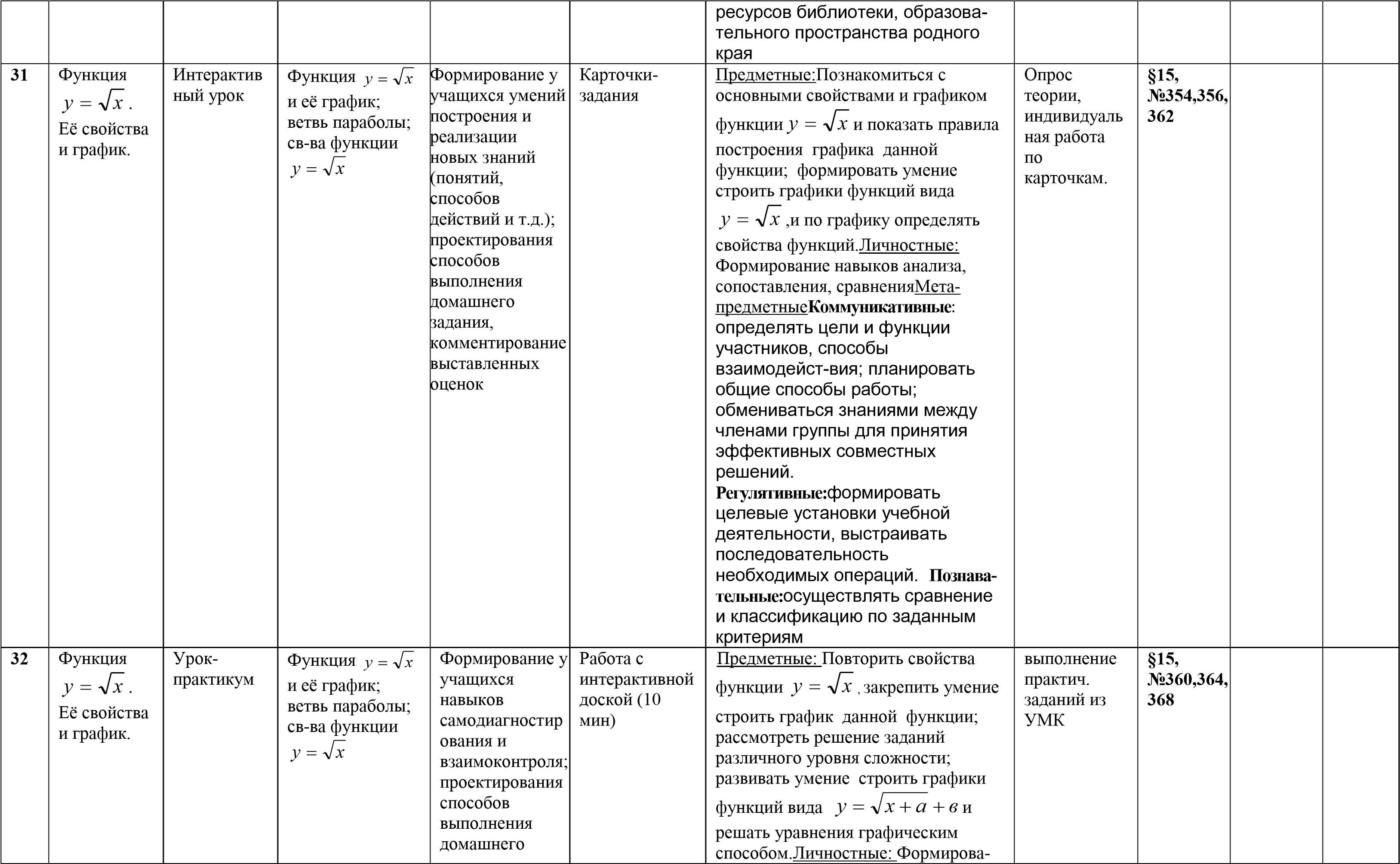 № п/п раздела Содержание материала Кол-во часов, отведенное на изучение темы Повторение курса алгебры 7 класса 2 ГЛАВА I РАЦИОНАЛЬНЫЕ ДРОБИ  (23 Ч) 1 Рациональные дроби и их свойства 5 Рациональные выражения 2 Основное свойство дроби. Сокращение дробей 3 2 Сумма и разность дробей 7 Сложение и вычитание дробей с одинаковыми знаменателями 3 Сложение и вычитание дробей с разными знаменателями 3 Контрольная работа №1 1 3 Произведение и частное дробей 11 Умножение дробей. Возведение дроби в степень 3 Деление дробей 2 Преобразование рациональных выражений 3 Функция у = k/x и ее график 2 Контрольная работа №2 1 ГЛАВА II. КВАДРАТНЫЕ КОРНИ  (19 Ч) ГЛАВА II. КВАДРАТНЫЕ КОРНИ  (19 Ч) ГЛАВА II. КВАДРАТНЫЕ КОРНИ  (19 Ч) 4 Действительные числа 2 Рациональные числа 1 Иррациональные числа 1 5 Арифметический квадратный корень 5 Квадратные корни. Арифметический квадратный корень 1 Уравнение х2= а 1 Нахождение приближенных значений квадратного корня 1 Функция у= √хи ее график 2 6 Свойства арифметического квадратного корня 4 Квадратный корень из произведения и дроби 2 Квадратный корень из степени 1 Контрольная работа №3 1 7 Применение свойств арифметического квадратного корня 8 Вынесение множителя за знак корня. Внесение множителя под знак корня 3 Преобразование выражений, содержащих квадратные корни 4 Контрольная работа №4 1 ГЛАВА III. КВАДРАТНЫЕ УРАВНЕНИЯ (21Ч) ГЛАВА III. КВАДРАТНЫЕ УРАВНЕНИЯ (21Ч) ГЛАВА III. КВАДРАТНЫЕ УРАВНЕНИЯ (21Ч) 8 Квадратное уравнение и его корни 11 Неполные квадратные уравнения 2 Формула корней квадратного уравнения 3 Решение задач с помощью квадратных уравнений 3 Теорема Виета 2 Контрольная работа №5 1 9 Дробные рациональные уравнения 10 Решение дробных рациональных уравнений 5 Решение задач с помощью рациональных уравнений 4 Контрольная работа №6 1 ГЛАВА IV. НЕРАВЕНСТВА (20 ч) ГЛАВА IV. НЕРАВЕНСТВА (20 ч) ГЛАВА IV. НЕРАВЕНСТВА (20 ч) 10 Числовые неравенства и их свойства 9 Числовые неравенства 2 Свойства числовых неравенств 2 Сложение и умножение числовых неравенств 3 Погрешность и точность приближения 1 Контрольная работа №7 1 11 Неравенства с одной переменной и их системы 11 Пересечение и объединение множеств 1 Числовые промежутки 2 Решение неравенств с одной переменной 4 Решение систем неравенств с одной переменной 3 Контрольная работа №8 1 ГЛАВА V СТЕПЕНЬ С ЦЕЛЫМ ПОКАЗАТЕЛЕМ. ЭЛЕМЕНТЫ СТАТИСТИКИ11ч ГЛАВА V СТЕПЕНЬ С ЦЕЛЫМ ПОКАЗАТЕЛЕМ. ЭЛЕМЕНТЫ СТАТИСТИКИ11ч ГЛАВА V СТЕПЕНЬ С ЦЕЛЫМ ПОКАЗАТЕЛЕМ. ЭЛЕМЕНТЫ СТАТИСТИКИ11ч 12 Степень с целым показателем и ее свойства 7 Определение степени с целым отрицательным показателем 2 Свойства степени с целым показателем 2 Стандартный вид числа 2 Контрольная работа №9 1 13 Элементы статистики 4 Сбор и группировка статистических данных 2 Наглядное представление статистической информации 2 ПОВТОРЕНИЕ (6 ч) Дроби 1 Квадратные корни 1 Квадратные уравнения 1 Неравенства 1 Контрольная работа № 10 (итоговая) 1 Итоговое повторение 1 ВСЕГО 102 № п/п Тема урока Тип урока Элементы содержания Характеристи ка видов деятельности Педагогическ ие средства, обеспечиваю щие достижение результата Планируемые результаты Форма контроля Домашн ее задание Дата проведения Дата проведения № п/п Тема урока Тип урока Элементы содержания Характеристи ка видов деятельности Педагогическ ие средства, обеспечиваю щие достижение результата Планируемые результаты Форма контроля Домашн ее задание План Факт 1. ПОВТОРЕНИЕ ИЗУЧЕННОГО В 7 КЛАССЕ (2 ЧАСА) 1. ПОВТОРЕНИЕ ИЗУЧЕННОГО В 7 КЛАССЕ (2 ЧАСА) 1. ПОВТОРЕНИЕ ИЗУЧЕННОГО В 7 КЛАССЕ (2 ЧАСА) 1. ПОВТОРЕНИЕ ИЗУЧЕННОГО В 7 КЛАССЕ (2 ЧАСА) 1. ПОВТОРЕНИЕ ИЗУЧЕННОГО В 7 КЛАССЕ (2 ЧАСА) 1. ПОВТОРЕНИЕ ИЗУЧЕННОГО В 7 КЛАССЕ (2 ЧАСА) 1. ПОВТОРЕНИЕ ИЗУЧЕННОГО В 7 КЛАССЕ (2 ЧАСА) 1. ПОВТОРЕНИЕ ИЗУЧЕННОГО В 7 КЛАССЕ (2 ЧАСА) 1 Повторение курса 7кл. «Многочле ны» Повторител ьно-обобщающи й урок Многочлены, математические операции с многочленами; сумма и разность многочленов; произведение одночлена и многочлена; произведение многочленов Формирование у учащихся навыков рефлексивной деятельности, проектирования способов выполнения домашнего задания, комментирование выставленных оценок Карточкизадания Предметные:повторить основныематематические операции с многочленами: вынесение общ.множителя за скобки, группировки и др. Личностные: формирование устойчивой мотивации к обучению Метапредметные:Коммуникативные:с достаточной полнотой выражать свои мысли в соответствии с задачами коммуникации Регулятивные:прогнозировать результат усвоения материала, определять промежуточные цели  Познавательные:осуществлять сравнение и классификацию по заданным критериям. Уметь анализировать объекты с выделением признаков. Опрос, выполнение практич. заданий из УМК групповая работа 	по карточкам Запись в тетради из 	дид. материалов Запись в тетради из 	дид. материалов 2 Повторение курса 7кл. Формулы  сокращен. умножения Урокпрактикум Формулы сокращенного умножения; преобразование целых выражений; представление в виде многочлена Формирование у учащихся навыков рефлексивной деятельности, построения алгоритма действий, комментирование выставленных оценок Карточкизадания Предметные:повторить основные математические операции с многочленами; применять основные формулы сокращенного умножения на практике Личностные: формирование устойчивой мотивации к обучению Метапредметные:Коммуникативные:с достаточной полнотой выражать свои мысли в соответствии с задачами коммуникации Регулятивные:прогнозировать результат Выборочный опрос Запись 	в тетради из дид. материалов Запись 	в тетради из дид. материалов усвоения материала, определять промежуточные цели             Познавательные:осуществлять сравнение и классификацию по заданным критериям. Уметь анализировать объекты с выделением признаков. ГЛАВА I. РАЦИОНАЛЬНЫЕ ДРОБИ (23ч.) ГЛАВА I. РАЦИОНАЛЬНЫЕ ДРОБИ (23ч.) ГЛАВА I. РАЦИОНАЛЬНЫЕ ДРОБИ (23ч.) ГЛАВА I. РАЦИОНАЛЬНЫЕ ДРОБИ (23ч.) ГЛАВА I. РАЦИОНАЛЬНЫЕ ДРОБИ (23ч.) ГЛАВА I. РАЦИОНАЛЬНЫЕ ДРОБИ (23ч.) ГЛАВА I. РАЦИОНАЛЬНЫЕ ДРОБИ (23ч.) ГЛАВА I. РАЦИОНАЛЬНЫЕ ДРОБИ (23ч.) Рациональные дроби и их свойства (5 ч.) Рациональные дроби и их свойства (5 ч.) Рациональные дроби и их свойства (5 ч.) Рациональные дроби и их свойства (5 ч.) Рациональные дроби и их свойства (5 ч.) Рациональные дроби и их свойства (5 ч.) Рациональные дроби и их свойства (5 ч.) Рациональные дроби и их свойства (5 ч.) 3 Рациональн ые выражения Продуктивн ый урок дробные выражения; рациональные выражения; смысл 	дроби; допустимые значения переменных Формирование у учащихся умений построения и реализации новых знаний (понятий, способов действий и т.д.); проектировани я способов выполнения домашнего задания Презентация объяснения нового материала (10мин) Предметные: Познакомиться с понятиями дробные выражения, числитель и знаменатель алгебраической дроби, область допустимых значений. Научиться распознавать рациональные дроби; находить области допустимых значений переменной в дроби Личностные: Формирование устойчивой мотивации к обучению Метапредметные:Коммуникативные: развить у учащихся представление о месте математики в системе наук.   Регулятивные: формировать целевые установки учебной деятельности.Познавательные: различать методы познания окружающего мира по его целям  Опрос, выполнение практич. заданий из УМК §1,№2(а),  4(б),6, 7(б)4 Рациональн ые выражения Урок обще методическ ой направленн ости дробные выражения; рациональные выражения; смысл дроби; допустимые значения переменных Формирование у учащихся деятельностных способностей к структурирован ию систематизации изучаемого предметного содержания; проектирования способов выполнения домашнего задания, Карточкизадания Предметные: Научиться находить значения рациональных выражений, допустимые значения переменной; определять целые, дробные и рациональные выражения Личностные: организации и анализа своей деятельности, самоанализа и самокоррекции учебной деятельности Метапредметные:Коммуникативные:в оспринимать текст с учетом поставленной учебной задачи, находить в тексте информацию, необходимую для ее решения. Регулятивные: самостоятельно С/р 10 мин §1,№10(а,б),11(б, г,е),15(а) комментировани е выставленных оценок находить и формулировать учебную проблему, составлять план выполнения работы. Познавательные: выполнять учебные задачи, не имеющие однозначного решения 5 Основное свойство алгебраичес кой дроби. Урок изучения нового материала Основное свойство рациональной дроби; тождества; тождественные преобразования; сокращения рациональных дробей Формирование у учащихся умений построения и реализации новых знаний (понятий, способов действий и т.д.); проектирования способов выполнения домашнего задания, комментировани е выставленных оценок Презентация (15мин) Предметные: Закрепить умения применять основное свойство алгебраической дроби. Личностные: Формирование устойчивой мотивации к проблемнопоисковой деятельности. Метапредметные:Коммуникативные: определять цели и функции участни-ков, способы взаимодействия; планировать общие способы работы; обмениваться знаниями между членами группы для принятия эффективных совместных решений.  Регулятивные:формировать целевые установки учебной деятельности, выстраивать последовательность необходимых операций.  Познавательные:осуществлять сравнение и классификацию по заданным критериям Опрос теории, индивидуаль ная работа по карточкам. §2 (до примера 2), № 24, 28 (а), 31 (б) 6 Сокращени е дробей. Урок обще методическ ой направленн ости Основное свойство рациональной дроби; тождества; тождественные преобразования; сокращения рациональных дробей Формирование у учащихся деятельностных способностей и способностей к структурирован ию  и систематизации изучаемого предметного содержания Предметные: проверить умение  сокращать дроби и приводить их к общему знаменателю Личностные:Формирование устойчивой мотивации к проблемнопоисковой деятельности. Метапредметные:умение  ставить новые цели, самостоятельно оценивать условия достижения цели. Опрос теории §2№34(а.б)39(а,в, д), 41(б) 7 СокращениУрок-Основное Формирование у Предметные: Закрепить умения Самостоятел§2, е дробей. практикум свойство рациональной дроби; тождества; тождественные преобразования; сокращения рациональных дробей учащихся навыков рефлексивной деятельности, проектирования способов выполнения домашнего задания, комментировани е выставленных оценок применять основное свойство алгебраической дроби; проверить умение  сокращать дроби и приводить их к общему знаменателю Личностные: Формирование навыков осознанного выбора наиболее эффективного способа решения Метапредметные: Коммуникативныеуправлять своим поведением (контроль, самокоррекция, оценка своего действия).Регулятивные:формировать способность к мобилизации сил и энергии, к волевому усилию - выбору в ситуации мотивационного конфликта и к преодолению препятствий.  Познавательные:ориентироваться на разнообразие способов решения задач ьная работа №42(а,б) 47,50(а,б, д) Сумма и разность дробей (7 ч.) Сумма и разность дробей (7 ч.) Сумма и разность дробей (7 ч.) Сумма и разность дробей (7 ч.) Сумма и разность дробей (7 ч.) Сумма и разность дробей (7 ч.) Сумма и разность дробей (7 ч.) Сумма и разность дробей (7 ч.) Сумма и разность дробей (7 ч.) Сумма и разность дробей (7 ч.) Сумма и разность дробей (7 ч.) 8 Сложение и вычитание  дробей с одинаковыми знаменателя ми. Урок изучения нового материала Сложения и вычитание дробей с одинаковыми знаменателями Формирование у учащихся умений построения и реализации новых знаний (понятий, способов действий и т.д.); проектировани я способов выполнения домашнего задания, комментирован ие выставленных оценок Презентация  (7 мин) Предметные: Познакомиться с правилами сложения и вычитания числовых дробей с одинаковыми знаменателями; объяснить правила сложения и вычитания алгебраических дробей с одинаковыми знаменателями; Личностные: Формирование навыков анализа, сопоставления, сравнения МетапредметныеКоммуникативные: организовывать и планировать учебное сотрудничество с учителем и одноклассниками. .Регулятивные: определять последовательность промежуточных целей с учетом конечного результата, составлять план последовательности действий.                           Познавательные: уметь осуществлять анализ объектов, самостоятельно искать и отбирать необходимую информацию. Опрос теории, индивидуаль ная работа по карточкам. §3,№55(а,б), 59(б), 61 (а,в,е) 9 Сложение и вычитание  дробей с одинаковыми знаменателя ми. Продуктивн ый урок Сложения и вычитание дробей с одинаковыми знаменателями Формирование у учащихся деятельностных способностей к структурирова нию систематизаци и изучаемого предметного содержания; комментирован ие выставленных оценок  Предметные: Закрепить правила сложения и вычитания алгебраических дробей с одинаковыми знаменателями; формировать умение выполнять действия сложения и вычитания с алгебраическими дробями.  Личностные: формирование устойчивой мотивации к проблемно-поисковой деятельности МетапредметныеКоммуникативные: проявлять готовность к обсуждению разных точек зрения и выработке общей (групповой) позицииРегулятивные: осознавать качество и уровень усвоения      Познавательные: создавать структуру взаимосвязей смысловых единиц текста Фронтальный опрос §3,№56, 62(а),66( а,б) 10 Сложение и вычитание  дробей с одинаковыми знаменателя ми. Урокпрактикум Сложения и вычитание дробей с одинаковыми знаменателями Формирование у учащихся навыков к рефлексии коррекционноконтрольного типа(фиксиров ание собственных затруднений в учебной деятельности), проектировани я способов выполнения домашнего задания Работа с интерактивной доской (10 мин) Предметные: Формировать умение выполнять действия сложения и вычитания с алгебраическими дробями. Личностные: Формирование навыков организации и анализа своей деятельности, самоанализа и самокоррекции учебной деятельности МетапредметныеКоммуникативные: проявлять готовность к обсуждению разных точек зрения и выработке общей (групповой) позиции. Регулятивные: осознавать качество и уровень усвоения  Познавательные: создавать структуру взаимосвязей смысловых единиц текста Фронтальный опрос §3, №63 (б), 67(а,в)70 11 Сложение и вычитание  дробей с разными знаменателя ми Урок проблемного изложения Алгоритм сложения и вычитания алгеб. дробей с разными знаменателями. Формирование у учащихся умений построения и реализации новых знаний Презентация (10 мин) Предметные: Познакомиться с алгоритмом сложения и вычитания алгебраических дробей с разными знаменателями; развивать умение  выполнять действия с алгебраическими дробями; рассмотреть более Фронтальный опрос §4,№ 74(а,б), 78(а,б), 80 (б-з) Алгоритм отыскания общего знаменателя для нескольких алгебраических дробей (понятий, способов действий и т.д.); проектировани я способов выполнения домашнего задания, комментирование выставленных оценок сложные задания на сложение и вычитание алгебраических дробей. Личностные: Формирование устойчивой мотивации к проблемнопоисковой деятельности МетапредметныеКоммуникативные: уметь слушать и слышать друг друга. Регулятивные: определять последовательность промежуточных целей с учетом конечного результата. Познавательные: восстанавливать предметную ситуацию, описанную в задаче путем переформулирования, упрощенного пересказа текста, с выделением только существенной для решения задачи информации 12 Сложение и вычитание  дробей с разными знаменателя ми Урок общеметоди ческой направленн ости Алгоритм сложения и вычитания алгеб. дробей с разными знаменателями Формирование у учащихся деятельностных способностей к структурирован ию систематизации изучаемого предметного содержания Предметные: Закрепить правила сложения и вычитания алгебраических дробей; формировать умение выполнять действия с алгебраическими дробями. Личностные: Формирование целевых установок учебной деятельности МетапредметныеКоммуникативные : регулировать собственную деятельность посредством письменной речи Регулятивные: оценивать достигнутый результатПознавательные: выбирать наиболее эффективные способы решения задачи Опрос теории, самостоятель ная работа по карточкам §4,№77(а,б), 81(а,б), 82(г-е) 13 Сложение и вычитание  дробей с разными знаменателя ми Урок исследован ия и рефлексии Алгоритм сложения и вычитания алгеб. дробей с разными знаменателями Формирование у учащихся навыков самодиагностир ования и взаимоконтроля; проектирования способов выполнения домашнего задания, Работа с интерактивной доской (10 мин), Карточки задания Предметные: Закрепить умение  складывать и вычитать алгебраические дроби с разными знаменателями; рассмотреть решение заданий различной сложности с выполнением действий сложения и вычитания.Личностные:Формирование навыков анализа, сопоставления, сравнения МетапредметныеКоммуникативные: планировать общие способы работы. Опрос теории §4,№90,93(б), 104 комментировани е выставленных оценок Регулятивные: составлять план и последовательность действий. Познавательные: выделять количественные характеристики объектов, заданные словами 14 Контрольна я работа №1  по теме: "Рациональ ные дроби и их свойства"       Урок контроля, оценки и коррекции знаний Проверка знаний, умений и навыков учащихся по теме "Рациональные дроби и их свойства"            Формирование у учащихся умений к осуществлени ю контрольной функции; контроль и самоконтроль изученных понятий: написание контрольной работы Карточкизадания Предметные: Научиться применять на практике теоретический материал по теме «Рациональные дроби и их свойства»Личностные:Формирование навыка самоанализа и самоконтроляМетапредметные:Комм уникативные:регулировать собственную деятельность посредством письменной речи. Регулятивные:оценивать достигнутый результатПознава-тельные:выбирать наиболее эффективные способы решения задачи Контрольная работа Контрол ьные вопросы – с.28 Произведение  и частное дробей  (11 ч) Произведение  и частное дробей  (11 ч) Произведение  и частное дробей  (11 ч) Произведение  и частное дробей  (11 ч) Произведение  и частное дробей  (11 ч) Произведение  и частное дробей  (11 ч) Произведение  и частное дробей  (11 ч) Произведение  и частное дробей  (11 ч) Произведение  и частное дробей  (11 ч) Произведение  и частное дробей  (11 ч) Произведение  и частное дробей  (11 ч) 15 Умножение дробей.   Урок проблемного изложения Правило умножения рациональных дробей Формирование у учащихся умений построения и реализации новых знаний (понятий, способов действий и т.д.); проектировани я способов выполнения домашнего задания, комментирование выставленных оценок Работа с интерактивной доской (10 мин) Предметные: Познакомиться с правилами умножения рациональных дробей. Освоить алгоритм умножения дробей, упрощая выражения. Личностные:Формирование навыков анализа, исследования, сравнения. Метапредметные:Коммуникативные: воспринимать текст с учетом поставленной учебной задачи, находить в тексте информацию, необходимую для ее решения. Регулятивные: самостоятельно находить и формулировать учебную проблему, составлять план выполнения работы.Познавательные: выполнять учебные задачи, не имеющие однозначного решения Фронтальный опрос §5 (примеры 1-4), № 109 (б,г), 119(а,в,д) 123(а,в) 16 Возведение дроби в степень. Продуктивн ый урок Правило возведения рациональной дроби в степень Формирование у учащихся навыков рефлексивной деятельности, построения алгоритма действий, комментирование выставленных оценок Презентация  (7 мин) Предметные: Повторить свойства степени и познакомиться с правилами  возведения в степень  алгебраической дроби Личностные: Формирование устойчивой мотивации к проблемно-поисковой деятельности. Метапредметные:Коммуникативные: определять цели и функции участников, способы взаимодействия; планировать общие способы работы; обмениваться знаниями между членами группы для принятия эффективных совместных решений. Регулятивные:формировать целевые установки учебной деятельности, выстраивать последовательность необходимых операций.  Познавательные:осуществлять сравнение и классификацию по заданным критериям Фронтальный опрос §5,№124(а), 126(б,г), 130 17 Возведение дроби в степень. Урокпрактикум Правило возведения рациональной дроби в степень Формирование у учащихся навыков самодиагностиро вания и взаимоконтроля; проектирования способов выполнения домашнего задания, комментирование выставленных оценок Предметные: Познакомиться с правилами возведения в степень алгебраической дроби. Личностные: Формирование навыков организации и анализа своей деятельности, самоанализа и самокоррекции учебной деятельности Метапредметные: Коммуникативные:управлять своим поведением (контроль, самокоррекция, оценка своего действия). Регулятивные:формировать способность к мобилизации сил и энергии, к волевому усилию — выбору в ситуации мотивационного конфликта и к преодолению препятствий.  Познавательные:ориентироваться на разнообразие способов решения задач выполнение практич. заданий из УМК §5,№113 (а,б), 125(а), 131(а,б) 18 Деление Урок обще Правило деления Формирование у Презентация  Предметные: Повторить правила  Фронтальны§6,№ дробей. методическ ой направленн ости рациональных дробей учащихся деятельностных способностей и способностей к структурирован ию  и систематизации изучаемого предметного содержания (7 мин) деления числовых дробей;  объяснить правила   деления   алгебраических дробей. Личностные: Формирование навыков анализа, сопоставления, сравнения Метапредметные:Коммуникативные организовывать и планировать учебное сотрудничество с учителем и одноклассниками.  Регулятивные: определять последовательность промежуточных целей с учетом конечного результата, составлять план последовательности действий.                           Познавательные: уметь осуществлять анализ объектов, самостоятельно искать и отбирать необходимую информацию. й опрос 132(б-г), 137(в.г), 138(в-ж) 19 Деление дробей. Урокпрактикум Правило деления рациональных дробей Формирование у учащихся навыков к рефлексии коррекционноконтрольного типа,проектиро вания способов выполнения домашнего задания Предметные:Закрепить  правила  деления алгебраических дробей;  развивать умения выполнять действия с алгебраическими дробями; рассмотреть задания различного уровня сложности. Личностные: Формирование целевых установок учебной деятельностиМетапредметные: Коммуникативные: проявлять готовность к обсуждению разных точек зрения и выработке общей (групповой) позиции. Регулятивные: осознавать качество и уровень усвоения. Познавательные: создавать структуру взаимосвязей смысловых единиц текста Фронтальный опрос §6,№139(г), 141(б), 145 20 Преобразов ание рациональн ых выражений Продуктивн ый урок Целое выражение; рациональная дробь; среднее гармоническое чисел; тождество Формирование у учащихся умений построения и реализации новых знаний (понятий, Работа с интерактивной доской (7 мин) Предметные: Познакомиться с понятиями целое,дробное, рациональное выражение, рациональная дробь, тождество. Научиться преобразовывать рациональные выражения, используя Индивидуаль ный опрос §7,№ 148(б,г), 150,152 (а, в) способов действий и т.д.); проектирования способов выполнения домашнего задания, комментирование выставленных оценок все действия с дробями.Личностные: Формирование навыков анализа, сопоставления, сравнения. Метапредметные:Коммуникативные: способствовать формированию научного мировоззрения. Регулятивные:оценивать весомость приводимых доказательств и рассуждений.   Познавательные:осуществлять расширенный поиск информации с использованием ре-сурсов библиотеки, образова-тельного пространства родного края 21 Преобразов ание рациональн ых выражений Урок обще методическ ой направленн ости Целое выражение; рациональная дробь; среднее гармоническое чисел; тождество Формирование у учащихся навыков рефлексивной деятельности, построения алгоритма действий, проектировани я способов выполнения домашнего задания, комментирование выставленных оценок Презентация  (7 мин) Предметные: Научиться применять правила преобразования рациональных выражений; развивать умение упрощать выражения, доказывать тождества. Личностные: Формирование целевых установок учебной деятельности. Метапредметные:Коммуникативные: определять цели и функции участников, способы взаимодействия; планировать общие способы работы; обмениваться знаниями между членами группы для принятия эффективных совместных решений. Регулятивные:форми-ровать целевые установки учебной деятельности, выстраивать последо-вательность необходимых операций.  Познавательные:осуществлять сравнение и классификацию по заданным критериям Фронтальный опрос §7, № 153(б,г), 155(б), 159(б), 165(а,б) 22 Преобразов ание рациональн ых Урокпрактикум Целое выражение; рациональная дробь; среднее Формирование у учащихся деятельностных способностей к Предметные: Повторить правила выполнения всех действий с обыкновенными дробями, правила преобразования  рациональных выполнение практич. заданий из УМК §7, №168(а), 172, 244(б) выражений гармоническое чисел; тождество структурирован ию систематизации изучаемого предметного содержания; проектирования способов выполнения домашнего задания, выражений, развивать умение упрощать выражения и доказывать тождества.Личностные: Формирование устойчивой мотивации к проблемно-поисковой деятельности. Метапредметные: Коммуникативные:управлять своим поведением (контроль, самокоррекция, оценка своего действия). Регулятивные:формировать способность к мобилизации сил и энергии, к волевому усилию — выбору в ситуации мотивационного конфликта и к преодолению препятствий. Познавательные:ориентироваться на разнообразие способов решения задач 23 Функция kу  , её xсвойства и график. Интерактив ный урок обратная пропорциональн ость; функция вида  у к и ее хграфик; гипербола; ветвь гиперболы; коэффициент пропорциональн ости Формирование у учащихся умений построения и реализации новых знаний (понятий, способов действий и т.д.); проектировани я способов выполнения домашнего задания, комментирован ие выставленных оценок Презентация (10мин) Предметные: Познакомиться с понятиями ветвь гиперболы, коэффициент обратной пропорциональности, асимптота, симметрия гиперболы; с видом и названием графика функции у к . х Научиться вычислять значения функций, заданных формулами; составлять таблицу значений; строить и описывать свойства дробно-рациональных функций; применять для построения графика и описания свойств асимптотуЛичностные: Формирование навыков анализа, сопоставления, сравненияМетапредметные: Коммуникативные: проявлять готовность к обсуждению разных точек зрения и выработке общей (групповой) позиции. Регулятивные: осознавать качество и уровень усвоенияПознавательные: создавать структуру взаимосвязей смысловых единиц текста Фронтальный опрос §8, №182, 186(а), 189, 195 24 Функция kу  , её xсвойства и график. Урок исследован ия и рефлексии обратная пропорциональн ость; функция вида  у к и ее хграфик; гипербола; ветвь гиперболы; коэффициент пропорциональн ости Формирование у учащихся навыков к рефлексии коррекционноконтрольного типа (фиксирование собственных затруднений в учебной деятельности), проектировани я способов выполнения домашнего задания Предметные: Развивать умение строить графики известных функций; формировать умение строить графики функций вида. у k Закрепить xзнания о свойствах функции. Личностные:Формирование целеевых установок учебной деятельностиМетапредметные:Комм уникативные организовывать и планировать учебное сотрудничество с учителем и одноклассниками.Регулятивные: определять последовательность промежуточных целей с учетом конечного результата, составлять план последовательности действий.                           Познавательные: уметь осуществлять анализ объектов, самостоятельно искать и отбирать необходимую информацию. Индивидуаль ный опрос §8, №185, 187, 196 25 Контрольн ая работа №2  по теме: "Операции с дробями. Дробнорациональ ная функция" Урок контроля, оценки и коррекции знаний Проверка знаний, умений и навыков учащихся по теме "Операции с дробями. Дробнорациональная функция" Формирование у учащихся умений к осуществлени ю контрольной функции; контроль и самоконтроль изученных понятий: написание контрольной работы Карточкизадания Предметные: Научиться применять на практике теоретический материал по теме «Операции с дробями. Дробно-рациональная функция»Личностные: Формирование навыка самоанализа и самоконтроляМетапредметные: Коммуникативные:регулировать собственную деятель-ность посредством письменной речи; Регулятивные:оценивать достигну-тый результат. Познавательные:выбирать наиболее эффективные способы решения задачи Контрольная работа контрол ьные вопросы – с. 49 ГЛАВА II. КВАДРАТНЫЕ КОРНИ (19 Ч) ГЛАВА II. КВАДРАТНЫЕ КОРНИ (19 Ч) ГЛАВА II. КВАДРАТНЫЕ КОРНИ (19 Ч) ГЛАВА II. КВАДРАТНЫЕ КОРНИ (19 Ч) ГЛАВА II. КВАДРАТНЫЕ КОРНИ (19 Ч) ГЛАВА II. КВАДРАТНЫЕ КОРНИ (19 Ч) ГЛАВА II. КВАДРАТНЫЕ КОРНИ (19 Ч) ГЛАВА II. КВАДРАТНЫЕ КОРНИ (19 Ч) ГЛАВА II. КВАДРАТНЫЕ КОРНИ (19 Ч) ГЛАВА II. КВАДРАТНЫЕ КОРНИ (19 Ч) ГЛАВА II. КВАДРАТНЫЕ КОРНИ (19 Ч) Действительные числа (2ч) Действительные числа (2ч) Действительные числа (2ч) Действительные числа (2ч) Действительные числа (2ч) Действительные числа (2ч) Действительные числа (2ч) Действительные числа (2ч) Действительные числа (2ч) Действительные числа (2ч) Действительные числа (2ч) 26 Рациональн ые числа. Урок обще методическ ой Некоторые символы математического Формирование у учащихся умений Презентация  (7 мин) Предметные: Познакомиться с понятиями рациональные числа, множества рациональных и Работа с интерактивн ой доской §10, №268, 270, направленности языка;множества натуральных чисел; множества целых чисел; множества рациональных чисел; множества; подмножества построения и реализации новых знаний (понятий, способов действий и т.д.); проектирования способов выполнения домашнего задания натуральных чисел. Освоить символы математического языка и соотношения между этими символами. Научиться описывать множества целых рациональных, действительных и натуральных чисел Личностные: Формирование навыков анализа, сопоставления, сравнения. Метапредметные: Коммуникативные:управлять своим поведением..Познавательные:ориентироваться на разнообразие способов решения задач (10 мин) 272(б) 27 Иррационал ьные числа. Урок исследован ия и рефлексии рациональныечисла; действительные числа; иррациональные числа; число π Формирование у учащихся умений построения и реализации новых знаний  Карточкизадания Предметные: Познакомиться с  понятиемиррациональных чисел. Метапредметные Коммуникативные:управлять своим поведением (контроль, оценка своего действия).Регулятивные:формировать способность к мобилизации сил и энергии, к волевому усилию - выбору в ситуации мотивационного конфликта и к преодолению препятствий. Познавательные:ориентироваться на разнообразие способов решения задач Опрос теории, самостоятель ная работа по карточкам §11, №282(а,б), 287,290 Арифметический квадратный корень (5 ч) Арифметический квадратный корень (5 ч) Арифметический квадратный корень (5 ч) Арифметический квадратный корень (5 ч) Арифметический квадратный корень (5 ч) Арифметический квадратный корень (5 ч) Арифметический квадратный корень (5 ч) Арифметический квадратный корень (5 ч) Арифметический квадратный корень (5 ч) Арифметический квадратный корень (5 ч) Арифметический квадратный корень (5 ч) 28 Квадратные корни. Арифметич еский квадратный корень. Уроклекция Квадратные корни. Арифметический квадратный корень; знак арифметическог о квадратного корня; радикал; подкоренное выражение  Формирование у учащихся умений построения и реализации новых знаний проектирования способов выполнения домашнего задания, комментирование выставленных оценок Работа с интерактивной доской (7 мин) Предметные:Познакомиться с понятиями арифметический квадратный корень, подкоренное число; с символом математики для обозначения нового числа  а . Научиться формулировать определение арифметического квадратного корня; извлекать квадратные корни из простых чисел.Личностные: Формирование целевых установок учебной деятельностиМетапредметные  Коммуникативные: проявлять готовность к обсуждению разных точек зрения и выработке общей Фронтальный опрос §12, №300, 302(б),30 7 позиции.  Регулятивные: осознавать качество и уровень усвоения  Познавательные: создавать структуру взаимосвязей смысловых единиц текста 29 Уравнение x2 =а. Урок изучения нового материала Уравнение x2 = а. 3 случая существования корней; графическое решение уравнения Формирование у учащихся деятельностных способностей к структурирован ию систематизации изучаемого предметного содержания; проектирования способов выполнения домашнего задания, Предметные: Познакомиться с  понятием и способом решения  уравнения  x2=а.Личностные: Формирование навыков анализа, сопоставления, сравненияМетапредметные Коммуникативные:организовывать и планировать учебное сотрудничество с учителем и одноклассниками. Регулятивные: определять последовательность промежуточных целей с учетом конечного результата, составлять план последовательности действий.                           Познавательные: уметь осуществлять анализ объектов, самостоятельно искать и отбирать необходимую информацию. Фронтальный опрос §13, № 322(а,б,г), 326(а,б), 329(б,г,з) 30 Нахождение приближённ ых значений квадратного корня. Урок исследован ия и рефлексии Нахождение приближённых значений квадратного корня. Формирование у учащихся навыков к рефлексии коррекционноконтрольного типа (фиксирование собственных затруднений в учебной деятельности), проектировани я способов выполнения домашнего задания Презентация  (7 мин) Предметные: Познакомиться с некоторыми приближенными значениями иррациональных чисел под корнем. Развивать умение  вычислять приближённые значения  квадратного  корня из чисел на калькуляторе и с помощью таблицы в учебнике. Личностные: Формирование целевых установок учебнойдеятельностиМетапредметн ыеКоммуникативные: способствовать формированию научного мировоззрения. Регулятивные:оценивать весомость приводимых доказательств и рассуждений.     Познавательные:осуществлять расширенный поиск информации с использованием Фронтальный опрос §14, №339, 346, 348(а,в) задания, комментировани е выставленных оценок ние навыков организации и анализа своей деятельности, самоанализа и самокоррекции учебной деятельности. МетапредметныеКоммуникативные:управлять своим поведением. Регулятивные:форми-ровать способность к мобилизации сил и энергии, к волевому усилию — выбору в ситуации мотивационного конфликта и к преодолению препятствий..Познавательные:ориентир оваться на разнообразие способов решения задач Свойство арифметического квадратного корня (4 ч) Свойство арифметического квадратного корня (4 ч) Свойство арифметического квадратного корня (4 ч) Свойство арифметического квадратного корня (4 ч) Свойство арифметического квадратного корня (4 ч) Свойство арифметического квадратного корня (4 ч) Свойство арифметического квадратного корня (4 ч) Свойство арифметического квадратного корня (4 ч) Свойство арифметического квадратного корня (4 ч) Свойство арифметического квадратного корня (4 ч) Свойство арифметического квадратного корня (4 ч) 33 Квадратный корень из произведен ия и дроби. Урок проблемного изложения Квадратный корень из произведения и дроби. Формирование у учащихся умений построения и реализации новых знаний (понятий, способов действий и т.д.); проектировани я способов выполнения домашнего задания, комментирован ие выставленных оценок Презентация объяснения нового материала (10мин) Предметные:Рассмотреть  свойства квадратных корней и показать их применение; формировать умение  вычислять квадратные корни, используя их свойства.Личностные: Формирование навыков анализа, сопоставления, сравнения МетапредметныеКоммуникативные:орган изовывать и планировать учебное сотрудничество с учителем и одноклассниками.Регулятивные: определять последовательность промежуточных целей с учетом конечного результата, составлять план последовательности действий. Познавательные: уметь осуществлять анализ объектов, самостоятельно искать и отбирать необходимую информацию. Индивидуаль ный опрос §16,№370, 372(б,г), 377(б,г,е) 34 Квадратный корень из произведен ия и дроби. Продуктивн ый урок Квадратный корень из произведения и дроби. Формирование у учащихся навыков рефлексивной деятельности, построения алгоритма действий, комментирование Карточкизадания Предметные:Научиться  вычислять квадратные корни, используя их свойства.Личностные:  Формирование навыков осознанного выбора наиболее эффективного способа решенияМетапредметныеКоммуни-кативные: проявлять готовность к обсуждению разных точек зрения и выработке общей (групповой) Опрос теории, индивидуаль ная работа по карточкам. §16, №374(а, д,ж), 380(а), 385(б,г,е, з) выставленных оценок позицииРегулятивные: осознавать качество и уровень усвоения  Познавательные: создавать структуру взаимосвязей смысловых единиц текста 35 Квадратный корень из степени. Урок обще методическ ой направленн ости Квадратный корень из степени; тождества 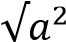  ׀a׀=Формирование у учащихся деятельностных способностей и способностей к структурирован ию  и систематизации изучаемого предметного содержания; проектирования способов выполнения домашнего задания, Работа с интерактивной доской (10 мин) Предметные: Повторить свойства квадратных корней; развивать умение пользоваться свойствами квадратных корней.Личностные: Формирование устойчивой мотивации к проблемно-поисковой деятельностиМетапредметныеКомму никативные:организовывать и планировать учебное сотрудничество с учителем и одноклассниками.Регулятивные: определять последова-тельность промежуточных целей с учетом конечного результата, составлять план последовательности действий.Познавательные: уметь осуществлять анализ объектов, самостоятельно искать и отбирать необходимую информацию. Опрос теории, индивидуаль ная работа по карточкам §17, № 399(а), 402(б,г,е), 404(а,б), 406 (устно) 36 Контрольн ая работа №3  по теме: "Понятие арифметич еского квадратног о корня и его свойства". Урок контроля, оценки и коррекции знаний Проверка знаний, умений и навыков учащихся по теме "Понятие арифметическог о квадратного корня и его свойства" Формирование у учащихся умений к осуществлени ю контрольной функции; контроль и самоконтроль изученных понятий: написание контрольной работы Карточкизадания Предметные: Научиться применять на практике теоретический материал по теме «Понятие арифметического квадратного корня и его свойства» Личностные: Формирование навыка самоанализа и самоконтроляМетапредметные Коммуникативные:регулировать собственную деятель-ность посредством письменной речиРегулятивные:оценивать достигнутый результат. Познавательные:выбирать наиболее эффективные способы решения задачи Контрольная работа контрол ьные вопросы – с.96 Применение свойства арифметического квадратного корня (8 ч) Применение свойства арифметического квадратного корня (8 ч) Применение свойства арифметического квадратного корня (8 ч) Применение свойства арифметического квадратного корня (8 ч) Применение свойства арифметического квадратного корня (8 ч) Применение свойства арифметического квадратного корня (8 ч) Применение свойства арифметического квадратного корня (8 ч) Применение свойства арифметического квадратного корня (8 ч) Применение свойства арифметического квадратного корня (8 ч) Применение свойства арифметического квадратного корня (8 ч) Применение свойства арифметического квадратного корня (8 ч) 37 Вынесение множителя за знак Урок изучения нового Вынесение множителя за знак корня. Формирование у учащихся умений Презентация объяснения нового Предметные: Освоить операцию вынесения множителя из-под знака корня, преобразование подобных Фронтальный опрос  §18, № 408, 409 (в,д,ж), корня. Внесение множителя под знак корня. материала Внесение множителя под знак корня. построения и реализации новых знаний (понятий, способов действий и т.д.); проектирования способов выполнения домашнего задания материала (10мин) членов; Освоить алгоритм  внесения множителя под знак корня. Личностные: Формирование навыков анализа, сопоставления, сравнения. МетапредметныеКоммуникативные: проявлять готовность к обсуждению разных точек зрения и выработке общей (групповой) позицииРегулятивные: осознавать качество и уровень усвоения   Познавательные: создавать структуру взаимосвязей смысловых единиц текста 412 (а,б,е) 38 Вынесение множителя за знак корня. Внесение множителя под знак корня. Урок обще методическ ой направленн ости Вынесение множителя за знак корня. Внесение множителя под знак корня. Формирование у учащихся деятельностных способностей к структурирован ию систематизации изучаемого предметного содержания: работа с алгоритмом действий Карточкизадания Предметные: Закрепить правила вынесения множителя из-под знака корня, внесения множителя под знак корня преобразование подобных членов; рассмотреть примеры на  преобразование различной сложности. Личностные: Формирование устойчивой мотивации к проблемно-поисковой деятельности МетапредметныеКоммуникативные: способствовать формированию научного мировоззрения. Регулятив-ные:оценивать весомость приводимых доказательств и рассуждений.         Познавательные:осуществлять расширенный поиск информации с использованием ресурсов библиотеки, образова-тельного пространства родного края Самостоятел ьная работа §18, №410( а-в), 411, 415(а,в) 39 Вынесение множителя за знак корня. Внесение множителя под знак корня. Урокпрактикум Вынесение множителя за знак корня. Внесение множителя под знак корня. Формирование у учащихся навыков самодиагностир ования и взаимоконтроля; проектирования способов выполнения Презентация  (7 мин) Предметные: Закрепить правила вынесения множителя из-под знака корня, внесения множителя под знак корня преобразование подобных членов; рассмотреть примеры на  преобразование различной сложности. Личностные: Формирование устойчивой мотивации к проблемнопоисковой деятельности Мета-Фронтальный опрос §18, №416, 419, 420(в) домашнего задания, комментировани е выставленных оценок предметныеКоммуникативные: способствовать формированию научного мировоззрения. Регулятив-ные: осознавать качество и уровень усвоения.Познавательные: создавать структуру взаимосвязей смысловых единиц текста 40 Преобразова ние выражений, содержащих квадратные корни. Урок проблемного изложения Преобразование выражений, содержащих квадратные корни. Операции освобождения от иррациональност и в знаменателе дроби Формирование у учащихся умений построения и реализации новых знаний (понятий, способов действий и т.д.); проектировани я способов выполнения домашнего задания Карточкизадания Предметные: Освоить принцип преобразования корней из произведения, дроби и степени, освобождение от иррациональности в знаменателе,  рассмотреть примеры на  преобразование различной сложности. Личностные: Формирование навыков анализа, сопоставления, сравнения МетапредметныеКоммуникативные:управлять своим поведением.Регулятивные:формировать способность к мобилизации сил и энергии, к волевому усилию — выбору в ситуации мотивационного конфликта и к преодолению препятствий. Познавательные:ориентироваться на разнообразие способов решения задач Фронтальны й опрос Самостоятел ьная работа §19, №421(в,д), 424, 425(б) 41 Преобразова ние выражений, содержащих квадратные корни. Продуктивн ый урок Преобразование выражений, содержащих квадратные корни. Операции освобождения от иррациональност и в знаменателе дроби Формирование у учащихся деятельностных способностей и способностей к структурирован ию  и систематизации изучаемого предметного содержания Работа с интерактивной доской (7 мин) Предметные:Закрепить преобразование корней из произведения, дроби и степени, освобождение от иррациональности в знаменателе,  рассмотреть примеры на  преобразование различной слож-ности. Личностные:Формирование навыков осознанного выбора наиболее эффективного способа решения МетапредметныеКоммуникативные:организовывать и планировать учебное сотрудничество с учителем и одноклассниками.Регулятивные: определять последовательность промежуточных целей с учетом конечного результата, составлять Опрос теории, индивидуаль ная работа по карточкам §19, № 427 (а,г,е), 428 (б,з,е), 429 (в) план последовательности действий.    Познавательные: уметь осуществлять анализ объектов, самостоятельно искать и отбирать необходимую информацию. 42 Преобразова ние выражений, содержащих квадратные корни. Урок обще методическ ой направленн ости Преобразование выражений, содержащих квадратные корни. Операции освобождения от иррациональност и в знаменателе дроби Формирование у учащихся навыков самодиагностир ования и взаимоконтроля; проектирования способов выполнения домашнего задания, комментировани е выставленных оценок Презентация  (7 мин) Предметные: Повторить свойства квадратных корней; развивать умение пользоваться свойствами квадратных корней. Личностные: Формирование устойчивой мотивации к проблемно-поисковой деятельностиМетапредметныеКомму никативные:организовывать и планировать учебное сотрудничество с учителем и одноклассниками.Регулятивные: определять последо-вательность промежуточных целей с учетом конечного результата, составлять план последовательности действий.    Познавательные: уметь осуществлять анализ объектов, самостоятельно искать и отбирать необходимую информацию. Фронтальный опрос §19, №431(а,б,е,и), 434(б), 436 (б,г,д) 43 Преобразова ние выражений, содержащих квадратные корни. Урок развивающе го контроля Преобразование выражений, содержащих квадратные корни. Операции освобождения от иррациональност и в знаменателе дроби Формирование у учащихся навыков к рефлексии коррекционноконтрольного типа (фиксирование собственных затруднений в учебной деятельности) Карточкизадания Предметные: Обобщить   знания и умения  по теме свойства квадратных корней. Личностные: Формирование устойчивой мотивации к проблемнопоисковой деятельностиМетапредметныеКоммуникативные: проявлять готовность к обсуждению разных точек зрения и выработке общей позицииРегулятивные: осознавать качество и уровень усвоения  Познавательные: создавать структуру взаимосвязей смысловых единиц текста опрос Самостоятел ьная работа §19, №437(а), 439, 441 44 Контрольн ая работа №4 по теме «Свойства квадратныУрок контроля, оценки и коррекции знаний Проверка знаний, умений и навыков учащихся по теме «Свойства Формирование у учащихся умений к осуществлению контрольной Карточкизадания Предметные: Научиться применять на практике теоретический материал по теме «Свойства квадратных корней» Личностные: Формирование навыка самоанализа и Контрольная работа контрол ьные вопросы – с.105 х корней» квадратных корней» функции; контроль и самоконтроль изученных понятий: написаниеконтрольной работы самоконтроляМетапредметные Коммуникативные:регулировать собственную деятель-ность посредством письменной речи. Регулятивные:оценивать достигнутыйрезультат  Познавательные:выбирать наиболее эффективные способы решения задачи ГЛАВА III КВАДРАТНЫЕ УРАВНЕНИЯ (21 Ч ) ГЛАВА III КВАДРАТНЫЕ УРАВНЕНИЯ (21 Ч ) ГЛАВА III КВАДРАТНЫЕ УРАВНЕНИЯ (21 Ч ) ГЛАВА III КВАДРАТНЫЕ УРАВНЕНИЯ (21 Ч ) ГЛАВА III КВАДРАТНЫЕ УРАВНЕНИЯ (21 Ч ) ГЛАВА III КВАДРАТНЫЕ УРАВНЕНИЯ (21 Ч ) ГЛАВА III КВАДРАТНЫЕ УРАВНЕНИЯ (21 Ч ) ГЛАВА III КВАДРАТНЫЕ УРАВНЕНИЯ (21 Ч ) ГЛАВА III КВАДРАТНЫЕ УРАВНЕНИЯ (21 Ч ) ГЛАВА III КВАДРАТНЫЕ УРАВНЕНИЯ (21 Ч ) ГЛАВА III КВАДРАТНЫЕ УРАВНЕНИЯ (21 Ч ) Квадратные уравнения и его корни (11 ч) Квадратные уравнения и его корни (11 ч) Квадратные уравнения и его корни (11 ч) Квадратные уравнения и его корни (11 ч) Квадратные уравнения и его корни (11 ч) Квадратные уравнения и его корни (11 ч) Квадратные уравнения и его корни (11 ч) Квадратные уравнения и его корни (11 ч) Квадратные уравнения и его корни (11 ч) Квадратные уравнения и его корни (11 ч) Квадратные уравнения и его корни (11 ч) 45 Понятие квадратного уравнения Урок изучения нового материала Квадратный трехчлен; квадратное уравнение вида а	+вх+с=0; приведенное квадратное уравнении;непри веденноеквадрат ное уравнении; 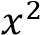 Формирование у учащихся умений построения и реализации новых знаний (понятий, способов действий и т.д.); проектировани я способов выполнения домашнего задания, комментирован ие выставленных оценок Презентация объяснения нового материала (10мин) Предметные: Познакомиться с понятиями квадратное уравнение, приведенное квадратное уравнение, неприведенное квадратное уравнение; освоить правило решения квадратного уравнения. Научиться решать простейшие квадратные уравнения способом вынесения общего множителя за скобки Личностные: Формирование навыков анализа, сопоставления, сравнения МетапредметныеКоммуникативные: проявлять готовность к обсуждению разных точек зрения и выработке общей позицииРегулятивные: осознавать качество и уровень усвоения  Познавательные: создавать структуру взаимосвязей смысловых единиц текста Фронтальный опрос §21, №515(б,г,е), 517(в,д), 523(а,в) 46 Неполные квадратные уравнения. Продуктивн ый урок Полные квадратные уравнения; неполные квадратные уравнения; способы разложения неполного квадратного уравнения на множители Формирование у учащихся навыков рефлексивной деятельности, построения алгоритма действий, комментирование выставленных оценок Карточкизадания Предметные:Познакомиться с понятиями полное и неполное квадратное уравнение; со способами решения неполных квадратных уравнений. Научиться проводить доказательные рассуждения о корнях уравнения с опорой на определение корня, функциональные свойства выражений; решать квадратные уравнения, распознавать квадратные уравнения. Личностные: Формирование навыков организации и анализа своей деятельности, самоанализа и самокоррекции Фронтальны й опрос Самостоятел ьная работа §21, №522(в,д),  525, 528 учебной деятельности МетапредметныеКоммуникативные:орган изовывать и планировать учебное сотрудничество с учителем и одноклассниками. Познавательные: уметь осуществлять анализ объектов, самостоятельно искать и отбирать необходимую информацию 47 Выделение квадрата двучлена. Урок проблемного изложения Выделение квадрата двучлена; Квадратный трехчлен Формирование у учащихся умений построения и реализации новых знаний (понятий, способов действий и т.д.); проектировани я способов выполнения домашнего задания, комментирован ие выставленных оценок Работа с интерактивной доской (10 мин) Предметные:Освоить способ решения квадратного уравнения выделением квадрата двучлена. Научиться решать квадратные уравнения с помощью данного способа; распознавать квадратный трехчлен. Личностные:Формирование устойчивой мотивации к проблемно-поисковой деятельности МетапредметныеКоммуникативные: определять цели и функции участ-ников, способы взаимодействия; планировать общие способы работы; обмениваться знаниями между членами группы для принятия эффективных совместных решений. Регулятивные:формировать целевые установки учебной деятельности, выстраивать последовательность необходимых операций.  Познавательные:осуществлять сравнение и классификацию по заданным критериям Опрос теории, самостоятель ная работа по карточкам §22, №535,536, 538(б) 48 Формулы корней квадратного уравнения. Урок обще методическ ой направленн ости Формирование у учащихся деятельностных способностей к структурирова нию Презентация  (7 мин) Предметные: Закрепление навыков применения формулы. Повторить алгоритм решения полных квадратных уравнений, понятие смысл дискриминанта; развивать умение решать квадратные уравнения.  Личностные: Формиро-Опрос теории, индивидуаль ная работа по карточкам. §22, №544(а,в),  546(в,г), 557(а) систематизаци и изучаемого предметного содержания вание целевых установок учебной деятельности МетапредметныеКоммуникативные: организовывать и планировать учебное сотрудничество с учителем и одноклассниками. Регулятивные: определять последо-вательность промежуточных целей с учетом конечного результата, составлять план последовательности действий.       Познавательные: уметь осуществлять анализ объектов, самостоятельно искать и отбирать необходимую информацию. 49 Формулы корней квадратного уравнения. Урокпрактикум Формирование у учащихся деятельностных способностей к структурирован ию систематизации изучаемого предметного содержания; проектирования способов выполнения домашнего задания, Предметные: Ввести формулы для решения квадратных уравнений с четным вторым коэффициентом; развивать умение решать квадратные уравнения. Личностные: Формирование навыков анализа, творческой инициативности и активности МетапредметныеКоммуникативные: проявлять готовность к обсуждению разных точек зрения и выработке общей (групповой) позиции Регулятивные: осознавать качество и уровень усвоения     Познавательные: создавать структуру взаимосвязей смысловых единиц текста выполнение практич. заданий из УМК §22, №539(а,в,д,з),  540(б-ж), 542(а,б,е, ж) 50 Решение задач с помощью квадратных уравнений. Урок исследован ия и рефлексии Решение задач с помощью квадратных уравнений. Нахождение компонентов фигур, физический и геометрический смысл задачи Формирование у учащихся навыков самодиагности рования и взаимоконтроля; проектировани я способов выполнения домашнего Работа с интерактивной доской (10 мин) Предметные:Освоить математическую модель решения задач на составление квадратного уравнения. Научиться решать текстовые задачи на нахождение корней квадратного уравнения. Личностные: Формирование навыков организации и анализа своей деятельности, самоанализа и самокоррекции учебной деятель-ностиМетапредметныеКомму-Фронтальны й опрос Самостоятел ьная работа §23, №561, 564, 568 задания, комментирован ие выставленных оценок никативные:организовывать и планировать учебное сотрудничество с учителем и одноклассниками. Регулятивные: определять последо-вательность промежуточных целей с учетом конечного результата, составлять план последовательности действий.Познавательные: уметь осуществлять анализ объектов, самостоятельно искать и отбирать необходимую информацию. 51 Решение задач с помощью квадратных уравнений. Урок обще методическ ой направленн ости Решение задач с помощью квадратных уравнений. Нахождение компонентов фигур, физический и геометрический смысл задачи Формирование у учащихся навыков рефлексивной деятельности, построения алгоритма действий, комментирование выставленных оценок Карточкизадания Предметные: Научиться решать текстовые задачи на нахождение корней квадратного уравнения Личностные: Формирование навыков осознанного выбора наиболее эффективного способа решения МетапредметныеКоммуникативные: организовывать и планировать учебное сотрудничество с учителем и одноклассниками. Регулятивные: определять последовательность промежуточных целей с учетом конечного результата, составлять план последовательности действий.                           Познавательные: уметь осуществлять анализ объектов, самостоятельно искать и отбирать необходимую информацию. Опрос теории, индивидуаль ная работа по карточкам. §23, №654(а, в,д),  571, 572 52 Решение задач с помощью квадратных уравнений. Урок развивающе го контроля Решение задач с помощью квадратных уравнений. Нахождение компонентов фигур, физический и геометрический Формирование у учащихся способностей к рефлексии коррекционноконтрольного типа (фиксирование собственных Презентация  (7 мин) Предметные: Научиться решать текстовые задачи на нахождение корней квадратного уравнения Личностные:Формирование устойчивой мотивации к проблемнопоисковой деятельности МетапредметныеКоммуникативные:организовывать и планировать учебное сотрудничество с выполнение практич. заданий из УМК §23, №574,  576(б), 661 смысл задачи затруднений в учебной деятельности), проектировани я способов выполнения домашнего задания учителем и одноклассниками. Регулятивные: определять последовательность промежуточных целей с учетом конечного результата, составлять план последовательности действий.                           Познавательные: уметь осуществлять анализ объектов, самостоятельно искать и отбирать необходимую информацию. 53 Теорема Виета. Урок проблемного изложения Франсуа Виет. Теорема Виета. Формулы корней квадратного уравнения х1+х2=-b/с, х1*х2=с/а Формирование у учащихся умений построения и реализации новых знаний (понятий, способов действий и т.д.); проектирования способов выполнения домашнего задания, комментирование выставленных оценок Презентация объяснения нового материала (10мин) Предметные: Повторить формулы для решения квадратных уравнений; доказать теорему Виета, показать ее применение; рассмотреть различные задания на применение теоремы Виета; сформировать умение использовать эту теорему. Личностные: Формирование навыков анализа, творческой инициативности и активности МетапредметныеКоммуникативные: способствовать формированию научного мировоззрения. Регулятивные:оце-нивать весомость приводимых доказательств и рассуждений.         Познавательные:осуществлять расширенный поиск информации с использованием ресурсов библиотеки, образовательного пространства родного края Опрос теории §24, №581(а,в), 583(б,в), 586 54 Теорема Виета. Продуктивн ый урок Уравнения видаквадратное уравнение вида +(m+n)х+mn=0 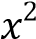 Формирование у учащихся деятельностны х способностей и способностей к структурирова нию  и систематизациКарточкизадания Предметные: Повторить теорему Виета; объяснить правила разложения многочленов на множители; развивать умение решать  квадратные  уравнения различными способами. Личностные:Формирование навыков анализа, сопоставления, сравнения. МетапредметныеКоммуникативные:организовывать и Самостоятел ьная работа §24, №590, 599 и изучаемого предметного содержания планировать учебное сотрудничество с учителем и одноклассниками. Регулятивные: определять последовательность промежуточных целей с учетом конечного результата, составлять план последовательности действий.                           Познавательные: уметь осуществлять анализ объектов, самостоятельно искать и отбирать необходимую информацию. 55 Контрольна я работа № 5 по теме: Квадратные уравнения Урок контроля, оценки и коррекции знаний Проверка знаний, умений и навыков учащихся по теме Квадратные уравнения Формирование у учащихся умений к осуществлени ю контрольной функции; контроль и самоконтроль изученных понятий: написание контрольной работы Карточкизадания Предметные: Научиться применять на практике теоретический материал по теме «Квадратные уравнения» Личностные: Формирование навыка самоанализа и самоконтроляМетапредметные Коммуникативные:регулировать собственную деятель-ность посредством письменной речи. Регулятивные:оценивать достигнутыйрезультат  Познавательные:выбирать наиболее эффективные способы решения задачи Контрольная работа контрол ьные вопросы – с. 139 Дробные рациональные уравнения (10ч) Дробные рациональные уравнения (10ч) Дробные рациональные уравнения (10ч) Дробные рациональные уравнения (10ч) Дробные рациональные уравнения (10ч) Дробные рациональные уравнения (10ч) Дробные рациональные уравнения (10ч) Дробные рациональные уравнения (10ч) Дробные рациональные уравнения (10ч) Дробные рациональные уравнения (10ч) Дробные рациональные уравнения (10ч) 56 Решение  дробных рациональн ых уравнений. Урок изучения нового материала рациональные уравнения; дробные уравнения; алгоритм решения дробных рациональных уравнений Формирование у учащихся умений построения и реализации новых знаний (понятий, способов действий и т.д.) Презентация объяснения нового материала (10мин) Предметные:Познакомиться с понятиями целое, дробное, рациональное выражение, тождество.Личностные:Формирование навыков анализа, сопоставления, сравнения. МетапредметныеКоммуникативные: проявлять готовность к обсуждению разных точек зрения и выработке общей (групповой) позицииРегулятивные: осознавать качество и уровень усвоения    Познавательные: создавать структуру взаимосвязей смысловых единиц текста Фронтальный опрос §25, №600(б, в, е,ж), 601(б,в), 603 (д,е) 57 Решение  дробных Урок обще методическрациональные уравнения; Формирование у учащихся Карточкизадания Предметные: Познакомиться с понятием дробное уравнение, с мето-Фронтальны й опрос §25, №603(в), рациональн ых уравнений. ой направленн ости дробные уравнения; алгоритм решения дробных рациональных уравнений деятельностных способностей к структурирован ию систематизации изучаемого предметного содержания дом решения дробно-рационального уравнения – избавление от знаменателя алгебраической дроби. Научиться решать дробно-рациональные уравнения методом избавления от знаменателя; делать качественную проверку корней.Личностные: Формирование устойчивой мотивации к проблемно-поисковой деятельности МетапредметныеКоммуникативные: организовывать и планировать учебное сотрудничество с учителем и одноклассниками. .Регулятивные: определять последовательность промежуточных целей с учетом конечного результата, составлять план последовательности действий.Познавательные: уметь осуществлять анализ объектов, самостоятельно искать и отбирать необходимую информацию. Самостоятел ьная работа 605(б,в,е), 607(б,г) 58 Решение  дробных рациональн ых уравнений. Продуктивн ый урок рациональные уравнения; дробные уравнения; алгоритм решения дробных рациональных уравнений Формирование у учащихся навыков рефлексивной деятельности, построения алгоритма действий, комментирование выставленных оценок Работа с интерактивной доской (10 мин); Карточкизадания Предметные: Познакомиться с алгоритмом решения дробного рационального уравнения.Личностные: Формирование навыков осознанного выбора наиболее эффективного способа решения МетапредметныеКоммуникативные: способствовать формированию научного мировоззрения. Регулятив-ные:оценивать весомость приво-димых доказательств и рассуждений.  Познавательные:осуществлять расширенный поиск информации с использованием ресурсов библио-теки, образовательного пространства родного края Опрос теории, индивидуаль ная работа по карточкам. §25, №607(а,д), 608(б,г), 613 59 Решение  Урок-рациональные Формирование у Предметные: Рассмотреть решение выполнение §25, дробных рациональн ых уравнений. практикум уравнения; дробные уравнения; алгоритм решения дробных рациональных уравнений учащихся деятельностных способностей и способностей к структурирован ию  и систематизации изучаемого предметного содержания уравнений   различной сложности;  выработать умение  решать рациональные уравнения Личностные: Формирование целевых установок учебной деятельности МетапредметныеКоммуникативные: способствовать формированию научного мировоззрения. Регулятив-ные:оценивать весомость приводимых доказательств и рассуждений.    Познавательные:осуществлять расширенный поиск информации с использованием ресурсов библиотеки, образова-тельного пространства родного края практич. заданий из УМК №606(а,в), 609(б,в) 60 Зачет по теме Решение  дробных рациональн ых уравнений Урок развивающе го контроля Проверка знаний, умений и навыков учащихся по теме Решение дробных рациональных уравнений Формирование у учащихся навыков к рефлексии коррекционноконтрольного типа (фиксирование собственных затруднений в учебной деятельности), проектировани я способов выполнения домашнего задания Презентация  (7 мин) Предметные: Закрепить  решение уравнений   различной сложности;  умение  решать рациональные уравнения. Личностные:Формирование навыков организации и анализа своей деятельности, самоанализа и самокоррекции учебной деятельностиМетапредметныеКоммуникативные:управлять своим поведением. Регулятивные:формир-овать способность к мобилизации сил и энергии, к волевому усилию — выбору в ситуации мотивационного конфликта и к преодолению препятствий. Познавательные:ориентироваться на разнообразие способов решения задач зачет §25, №611(б), 690(а,в, ж), 696(а,б) 61 Решение задач с помощью дробных рациональн ых Урок исследован ия и рефлексии Решение задач с помощью дробных рациональных уравнений. Составление Формирование у учащихся умений построения и реализации новых знаний Работа с интерактивной доской (10 мин); Карточкизадания Предметные: Освоить правило составления математической модели текстовых задач, сводящихся к рациональным уравнениям. Научиться решать текстовые задачи с составлением математической моде-Самостоятел ьная работа §26, №619,622, 624 уравнений. математической модели (понятий, способов действий и т.д.); проектировани я способов выполнения домашнего задания, комментирован ие выставленных оценок ли; правильно оформлять решения Личностные:Формирование навыков анализа, сопоставления, сравнения МетапредметныеКоммуникативные: организовывать и планировать учебное сотрудничество с учителем и одноклассниками. Регулятивные: определять последовательность промежуточных целей с учетом конечного результата, составлять план последовательности действий.Познавательные: уметь осуществлять анализ объектов, самостоятельно искать и отбирать необходимую информацию. 62 Решение задач с помощью дробных рациональн ых уравнений. Продуктивн ый урок Решение задач с помощью дробных рациональных уравнений. Составление математической модели Формирование у учащихся деятельностных способностей к структурирован ию систематизации изучаемого предметного содержания Презентация  (7 мин) Предметные: Освоить правила оформления решения задач с помощью рациональных  уравнений. Личностные: Формирование целевых установок учебной деятельности Метапредметные Коммуникативные: проявлять готовность к обсуждению разных точек зрения и выработке общей (групповой) позиции. Регулятивные: осознавать качество и уровень усвоения. Познавательные: создавать структуру взаимосвязей смысловых единиц текста Фронтальный опрос §26, №626, 627, 629 63 Решение задач с помощью дробных рациональн ых уравнен ий. Урокпрактикум Решение задач с помощью дробных рациональных уравнений. Составление математической модели Формирование у учащихся навыков самодиагностир ования и взаимоконтроля; проектирования способов выполнения домашнего задания, комментированиПредметные: Научиться решать текстовые задачи алгебраическим способом; переходить от словесной формулировки условия задачи к алгебраической модели путем составления уравнения. Личностные: Формирование целевых установок учебной деятельности  Метапредметные Коммуникативные :организовывать и планировать учебное сотрудничество с учителем и одноклассниками. Фронтальный опрос §26, №631,635, 636(а) е выставленных оценок Регулятивные: определять последовательность промежуточных целей с учетом конечного результата, составлять план последовательности действий.                           Познавательные: уметь осуществлять анализ объектов, самостоятельно искать и отбирать необходимую информацию. 64 Графически й способ решения уравнений  Интерактив ный урок Параметр.Графи ческий способ решения уравнений Формирование у учащихся деятельностных способностей к структурирован ию систематизации изучаемого предметного содержания Презентация  (7 мин); Карточкизадания Предметные: Освоить основной графическим способом; научить находить ОДЗ дроби.  Личностные: Формирование устойчивой мотивации к проблемно-поисковой деятельности МетапредметныеКоммуникативные: воспринимать текст с учетом поставленной учебной задачи, находить в тексте информацию, необходимую для ее решения. Регулятивные: самостоя-тельно находить и формулировать учебную проблему, составлять план выполнения работы. Познавательные: выполнять учебные задачи, не имеющие однозначного решения Самостоятел ьная работа §27, №872, 611, 693,694 65 Контрольн ая работа № 6  по теме «Дробнорациональные уравнения. Текстовые задачи» Урок контроля, оценки и коррекции знаний Проверка знаний, умений и навыков учащихся по теме«Дробнорациональные уравнения. Текстовые задачи» Формирование у учащихся умений к осуществлени ю контрольной функции; контроль и самоконтроль изученных понятий: написание контрольной работы Карточкизадания Предметные: Научиться применять на практике теоретический материал по теме «Дробно-рациональные уравнения. Текстовые задачи». Личностные: Формирование навыка самоанализа и самоконтроляМетапредметные Коммуникативные:регулировать собственную деятель-ность посредством письменной речи. Регулятивные:оценивать достигнутыйрезультат  Познавательные:выбирать наиболее эффективные способы решения задачи Контрольная работа контрол ьные вопросы – с. 148 ГЛАВА IV. НЕРАВЕНСТВА (20 ч) ГЛАВА IV. НЕРАВЕНСТВА (20 ч) ГЛАВА IV. НЕРАВЕНСТВА (20 ч) ГЛАВА IV. НЕРАВЕНСТВА (20 ч) ГЛАВА IV. НЕРАВЕНСТВА (20 ч) ГЛАВА IV. НЕРАВЕНСТВА (20 ч) ГЛАВА IV. НЕРАВЕНСТВА (20 ч) ГЛАВА IV. НЕРАВЕНСТВА (20 ч) ГЛАВА IV. НЕРАВЕНСТВА (20 ч) ГЛАВА IV. НЕРАВЕНСТВА (20 ч) ГЛАВА IV. НЕРАВЕНСТВА (20 ч) Числовые неравенства и их свойства. 9ч Числовые неравенства и их свойства. 9ч Числовые неравенства и их свойства. 9ч Числовые неравенства и их свойства. 9ч Числовые неравенства и их свойства. 9ч Числовые неравенства и их свойства. 9ч Числовые неравенства и их свойства. 9ч Числовые неравенства и их свойства. 9ч Числовые неравенства и их свойства. 9ч Числовые неравенства и их свойства. 9ч Числовые неравенства и их свойства. 9ч 66 Числовые неравенства Урок изучения нового материала Числовые неравенства. Множества действительных чисел Формирование у учащихся умений построения и реализации новых знаний (понятий, способов действий и т.д.) Презентация объяснения нового материала (10мин) Предметные: Познакомиться со способом сравнения неравенств при помощи их разности. Личностные:  Формирование навыков анализа, сопоставления, сравнения. МетапредметныеКоммуникативные: проявлять готовность к обсуждению разных точек зрения и выработке общей позиции Регулятивные: осознавать качество и уровень усвоения    Познавательные: созда-вать структуру взаимосвязей смысловых единиц текста Фронтальный опрос §28, №729, 731(в,г), 733 67 Числовые неравенства. Урок обще методическ ой направленн ости Числовые неравенства. Множества действительных чисел Формирование у учащихся навыков рефлексивной деятельности, построения алгоритма действий, комментирование выставленных оценок Предметные:Закрепить  способ сравнения неравенств при помощи их разности. Личностные: Формирование устойчивой мотивации к проблемно-поисковой деятельностиМетапредметныеКомму никативные: проявлять готовность к обсуждению разных точек зрения и выработке общей) позиции Регулятивные: осознавать качество и уровень усвоения Познавательные: создавать структуру взаимосвязей смысловых единиц текста выполнение практич. заданий из УМК §28, №735(б), 737,743 68 Свойства числовых неравенств Урок исследован ия и рефлексии Свойства числовых неравенств Формирование у учащихся навыков самодиагностир ования и взаимоконтроля; проектирования способов выполнения домашнего задания, комментировани е выставленных оценок Презентация объяснения нового материала (10мин) Предметные: Ввести свойства неравенства; формировать умение сравнивать числа и выражения, пользуясь свойствами неравенств Личностные:Формирование устойчивой мотивации к проблемнопоисковой деятельности МетапредметныеКоммуникативные: воспринимать текст с учетом поставленной учебной задачи, находить в тексте информацию, необходимую для ее решения. Регулятивные:самостоятельно Фронтальный опрос §29, №750, 752, 754 (б,в,д) находить и формулировать учебную проблему, составлять план выполнения работы.Познавательные: выполнять учебные задачи, не имеющие однозначного решения 69 Свойства числовых неравенств Урок обще методическ ой направленн ости Свойства числовых неравенств Формирование у учащихся деятельностных способностей к структурирован ию систематизации изучаемого предметного содержания Карточкизадания Предметные:Научиться формулировать свойства числовых неравенств; иллюстрировать их на числовой прямой, доказывать неравенства алгебраически Личностные: Формирование навыков осознанного выбора наиболее эффективного способа решения МетапредметныеКоммуникативные: способствовать формированию научного мировоззрения. Регулятивные:оценивать весомость приводимых доказательств и рассуждений. Познавательные:осуществлять расширенный поиск информации с использованием ресурсов библиотеки, образова-тельного пространства родного края Фронтальны й опрос Самостоятел ьная работа §29, №759(а,б), 764(а,б), 915(б) 70 Сложение и умножение числовых неравенств Урок проблемного изложения Свойства числовых неравенств; Сложение и умножение числовых неравенств; оценка суммы, разности, произведения, частного Формирование у учащихся навыков рефлексивной деятельности: выполнение практических и проблемных заданий, проектировани я способов выполнения домашнего задания Презентация объяснения нового материала (10мин) Предметные: Познакомиться с правилами сложения  и умножения числовых неравенств. Личностные: Формирование навыков анализа, сопоставления, сравнения МетапредметныеКоммуникативные:управлять своим поведением (контроль, самокоррекция, оценка своего действия).Регулятивные:формировать способность к мобилизации сил и энергии, к волевому усилию — выбору в ситуа-ции мотивационного конфликта и к преодолению препятствий. Познавательные:ориентироваться на разнообразие способов решения задач Опрос теории, индивидуаль ная работа по карточкам. §30, №769,777,780 71 Сложение и умножение числовых неравенств Урок обще методическ ой направленн ости Свойства числовых неравенств; Сложение и умножение числовых неравенств; оценка суммы, разности, произведения, частного Формирование у учащихся деятельностны х способностей и способностей к структурирова нию систематизаци и изучаемого предметного содержания Предметные: Освоить алгоритм умножения неравенства на положительное и отрицательное число. Научиться решать числовые неравенства и показывать их схематически на числовой прямой. Личностные: Формирование целевых установок учебной деятельности МетапредметныеКоммуникативные: организовывать и планировать учебное сотрудничество с учителем и одноклассниками.Регулятивные: определять последовательность промежуточных целей с учетом конечного результата, составлять план последовательности действий.                           Познавательные: уметь осуществлять анализ объектов, самостоятельно искать и отбирать необходимую информацию. выполнение практич. заданий из УМК §30, №764. 770, 779 72 Сложение и умножение числовых неравенств Урокпрактикум Свойства числовых неравенств; Сложение и умножение числовых неравенств; оценка суммы, разности, произведения, частного Формирование у учащихся навыков самодиагности рования и взаимоконтроля; проектировани я способов выполнения домашнего задания Презентация  (7 мин) Предметные:Научиться решать числовые неравенства и показывать их схематически на числовой прямой. Личностные: Формирование навыков анализа, творческой инициативности и активности МетапредметныеКоммуникативные: проявлять готовность к обсуждению разных точек зрения и выработке общей (групповой) позицииРегулятивные: осознавать качество и уровень усвоения   Познавательные: создавать структуру взаимосвязей смысловых единиц текста Фронтальный опрос §30, №773, 781(б) 73 Погрешность и точность приближенияПродуктивный урок Погрешность и точность приближения; абсолютная Формирование у учащихся деятельностны х способностей Презентация  (7 мин) Предметные: Повторить понятия приближения с избытком и недостатком, сформировать навык преобразования выражений  для Фронтальный опрос §31, №788, 792,796 погрешность; относительная погрешность и способностей к структурирова нию систематизаци и изучаемого предметного содержания оценки погрешности и точности приближения. Личностные: Формирование навыков осознанного выбора наиболее эффективного способа решения МетапредметныеКоммуникативные организовывать и планировать учебное сотрудничество с учителем и одноклассниками.Регулятивные: определять последо-вательность промежуточных целей с учетом конечного результата, составлять план последовательности действий.    Познавательные: уметь осуществлять анализ объектов, самостоятельно искать и отбирать необходимую информацию. 74 Контрольн ая работа № 7 по теме: «Числовые неравенств а и их свойства» Урок контроля, оценки и коррекции знаний Проверка знаний, умений и навыков учащихся по теме «Числовые неравенства и их свойства» Формирование у учащихся умений к осуществлени ю контрольной функции; контроль и самоконтроль изученных понятий: написание контрольной работы Карточкизадания Предметные: Научиться применять на практике теоретический материал по теме «Числовые неравенства и их свойства». Личностные:Формирование навыка самоанализа и самоконтроляМетапредметные Коммуникативные:регулировать собственную деятельность посредст-вом письменной речи. Регулятивные:оценивать достигнутый результат  Познавательные:выбирать наиболее эффективные способы решения задачи Контрольная работа контрол ьные вопросы – с. 178 Неравенства с одной переменной и их системы (11 ч) Неравенства с одной переменной и их системы (11 ч) Неравенства с одной переменной и их системы (11 ч) Неравенства с одной переменной и их системы (11 ч) Неравенства с одной переменной и их системы (11 ч) Неравенства с одной переменной и их системы (11 ч) Неравенства с одной переменной и их системы (11 ч) Неравенства с одной переменной и их системы (11 ч) Неравенства с одной переменной и их системы (11 ч) Неравенства с одной переменной и их системы (11 ч) Неравенства с одной переменной и их системы (11 ч) 75 Пересечение и объединени е множеств. Продуктивн ый урок Элементы теории множеств;Перес ечение и объединение множеств.; подмножество; пустое множество; Формирование у учащихся умений построения и реализации новых знаний (понятий, способов действий и Презентация объяснения нового материала (10мин) Предметные: Познакомиться с понятиями подмножество ,пересечение и объединение множеств, с принципом кругов Эйлера. Научиться находить объединение и пересечение множеств, приводить примеры несложных классификаций. Личностные: Формирование навыков анализа, сопоставления, сравнения Фронтальный опрос §32, № 802, 805,808 круги Эйлера т.д.); проектировани я способов выполнения домашнего задания МетапредметныеКоммуникативные: проявлять готовность к обсуждению разных точек зрения и выработке общей (групповой) позиции. Регулятивные: осознавать качество и уровень усвоения   Познавательные: создавать структуру взаимосвязей смысловых единиц текста 76 Числовые промежутки Урок проблемного изложения Числовой отрезок; интервал;Числов ые промежутки; числовой луч; открытый числовой луч Формирование у учащихся умений построения и реализации новых знаний (понятий, способов действий и т.д.) Карточкизадания Предметные: Познакомиться с понятиями числовая прямая, числовой промежуток. Научиться определять вид промежутка.Личностные: Формирование устойчивой мотивации к проблемно-поисковой деятельности МетапредметныеКоммуникативные: способствовать формированию научного мировоз-зрения. Регулятивные:оценивать весомость приводимых доказательств и рассуждений.         Познава-тельные:осуществлять расширен-ный поиск информации с использованием ресурсов библио-теки, образовательного пространства родного края Индивидуаль ный опрос Самостоятел ьная работа §33, №814, 817,819 77 Числовые промежутки Урокпрактикум Числовой отрезок; интервал;Числов ые промежутки; числовой луч; открытый числовой луч Формирование у учащихся навыков самодиагности рования и взаимоконтроля; проектировани я способов выполнения домашнего задания, комментирован ие выставленных Презентация (10мин) Предметные: Ввести правила обозначения, названия и изображения на координатной прямой числовых промежутков. Личностные: Формирование навыков осознанного выбора наиболее эффективного способа решения МетапредметныеКоммуникативные: определять цели и функции участников, способы взаимодействия; планировать общие способы работы; обмениваться знаниями между членами группы для принятия эффективных совместных решений. выполнение практич. заданий из УМК §33, №822,825, 831 оценок Регулятивные:форми-ровать целевые установки учебной деятельности, выстраивать последо-вательность необходимых операций.  Познавательные:осуществлять сравнение и классификацию по заданным критериям 78 Решение неравенств с одной переменной Урок исследован ия и рефлексии Решение неравенств с одной переменной; равносильность неравенств; алгоритм решения неравенств с одной переменной; числовые неравенства Формирование у учащихся деятельностных способностей к структурирова нию систематизаци и изучаемого предметного содержания Предметные: Объяснить правила решения и оформления  линейных неравенств; их свойства, формировать умение решать линейные неравенства. Личностные: Формирование навыков анализа, сопоставления, сравнения МетапредметныеКоммуникативные:орган изовывать и планировать учебное сотрудничество с учителем и одноклассниками. Регулятивные: определять последовательность промежуточных целей с учетом конечного результата, составлять план последовательности действий.Познавательные: уметь осуществлять анализ объектов, самостоятельно искать и отбирать необходимую информацию. Фронтальный опрос §34, №835(а,б), 836(л,м), 838 79 Решение неравенств с одной переменной Урок обще методическ ой направленн ости Решение неравенств с одной переменной; равносильность неравенств; алгоритм решения неравенств с одной переменной; числовые неравенства Формирование у учащихся навыков самодиагности рования и взаимоконтроля; проектировани я способов выполнения домашнего задания, комментирован ие Карточкизадания Предметные: Формировать умение решать линейные неравенства, используя их свойства. Личностные: Формирование навыков организации и анализа своей деятельности, самоанализа и самокоррекции учебной деятельности МетапредметныеКоммуникативные: проявлять готовность к обсуждению разных точек зрения и выработке общей (групповой) позиции Регулятивные: осознавать качество и уровень усвоения                           Познавательные: создавать структуру Индивидуаль ный опрос Самостоятел ьная работа §34, №840, 841(в,г,з) выставленных оценок взаимосвязей смысловых единиц текста 80 Решение неравенств с одной переменной Продуктивный урок Решение неравенств с одной переменной; равносильность неравенств; алгоритм решения неравенств с одной переменной числовые неравенства; числовой промежуток Формирование у учащихся навыков рефлексивной деятельности; проектировани я способов выполнения домашнего задания Презентация объяснения нового материала (10мин) Предметные:Закрепить  умение решать линейные неравенства,  используя их свойства. Личностные:Формирование целевых установок учебной деятельности Метапред-метныеКоммуникативные: проявлять готовность к обсуждению разных точек зрения и выработке общей (групповой) позицииРегулятивные: осознавать качество и уровень усвоения      Познавательные: создавать структуру взаимосвязей смысловых единиц текста Самостоятел ьная работа §34, №843(б), 844 (гж), 848(б) 81 Решение неравенств с одной переменной Урокпрактикум Решение неравенств с одной переменной; равносильность неравенств; алгоритм решения неравенств с одной переменной числовые неравенства; числовой промежуток Формирование у учащихся деятельностны х способностей и способностей к структурирова нию систематизаци и изучаемого предметного содержания Предметные:Закрепить  умение решать линейные неравенства,  используя их свойства. Личностные:Формирование целевых установок учебной деятельности Метапред-метныеКоммуникативные: проявлять готовность к обсуждению разных точек зрения и выработке общей (групповой) позицииРегулятивные: осознавать качество и уровень усвоения      Познавательные: создавать структуру взаимосвязей смысловых единиц текста §34, №849(а,б,з,и), 852(а,г,е) 82 Решение систем неравенств с одной переменной Урок проблемног о изложения Решение неравенств с одной переменной; система линейных неравенств с одной переменной; числовые промежутки; пересечение числовых Формирование у учащихся умений построения и реализации новых знаний (понятий, способов действий и т.д.); проектировани я способов выполнения Предметные: Повторить понятие неравенства, его свойства; развивать умение решать различные неравенства. Формировать умение решать двойные  линейныенеравенства, системы линейных неравенств.Личностные: Формирование устойчивой мотивации к проблемно-поисковой деятельностиМетапредметныеКомму никативные:организовывать и планировать учебное сотрудничество с учителем и выполнение практич. заданий из УМК §35, №876(а, б,е), 877(б,г), 880 (б,г) множеств домашнего задания, комментирован ие выставленных оценок одноклассниками.Регулятивные: определять последовательность промежуточных целей с учетом конечного результата, составлять план последовательности действий.                           Познавательные: уметь осуществлять анализ объектов, самостоятельно искать и отбирать необходимую информацию. 83 Решение систем неравенств с одной переменной Продуктивный урок Решение неравенств с одной переменной; система линейных неравенств с одной переменной; числовые промежутки; пересечение числовых множеств Формирование у учащихся деятельностны х способностей и способностей к структурирова нию систематизаци и изучаемого предметного содержания Презентация объяснения нового материала (10мин) Предметные: Научиться применять на практике теоретический материал по теме «Неравенства с одной переменной и их системы» Личностные: Формирование навыков организации и анализа своей деятельности, самоанализа и самокоррекции учебной деятельности. МетапредметныеКоммуникативные: воспринимать текст с учетом поставленной учебной задачи, находить в тексте информацию, необходимую для ее решения.Регулятивные: самостоятельно находить и формулировать учебную проблему, составлять план выполнения работы.Познавательные: выполнять учебные задачи, не имеющие однозначного решения Фронтальный опрос §35, №888(а,б), 890(а), 894(а,б) 84  Зачет по теме Решение систем неравенств с одной переменной Урок развивающе го контроля Проверка знаний, умений и навыков учащихся по теме «Неравенства с одной переменной и их системы» Формирование у учащихся навыков к рефлексии коррекционноконтрольного типа (фиксирование собственных затруднений в учебной Предметные: Научиться применять на практике теоретический материал по теме «Решение систем неравенств с одной переменной». Личностные: Формирование целевых установок учебной деятельности.МетапредметныеКоммуникативные: проявлять готовность к обсуждению разных точек зрения и выработке общей (групповой) позиции. Регулятивные: осознавать качество и уровень усвоения. Индивидуаль ный опрос §35, №882(а,г ), 886(в), 887(а,б) деятельности) Познавательные: создавать структуру взаимосвязей смысловых единиц текста 85 Контрольн ая работа № 8 по теме: «Неравенст ва с одной переменно й и их системы» Урок контроля, оценки и коррекции знаний Проверка знаний, умений и навыков учащихся по теме «Неравенства с одной переменной и их системы» Формирование у учащихся умений к осуществлени ю контрольной функции; контроль и самоконтроль изученных понятий: написание контрольной работы Карточкизадания Предметные: Научиться применять на практике теоретический материал по теме «Неравенства с одной переменной и их системы». Личностные: Формирование навыка самоанализа и самоконтроля Метапредметные Коммуникативные:регулировать собственную деятель-ность посредством письменной речи. Регулятивные:оценивать достигнутыйрезультат  Познавательные:выбирать наиболее эффективные способы решения задачи Контрольная работа Контрол ьные вопросы с. 202 ГЛАВА V СТЕПЕНЬ С ЦЕЛЫМ ПОКАЗАТЕЛЕМ. ЭЛЕМЕНТЫ СТАТИСТИКИ (13 ЧАСОВ) ГЛАВА V СТЕПЕНЬ С ЦЕЛЫМ ПОКАЗАТЕЛЕМ. ЭЛЕМЕНТЫ СТАТИСТИКИ (13 ЧАСОВ) ГЛАВА V СТЕПЕНЬ С ЦЕЛЫМ ПОКАЗАТЕЛЕМ. ЭЛЕМЕНТЫ СТАТИСТИКИ (13 ЧАСОВ) ГЛАВА V СТЕПЕНЬ С ЦЕЛЫМ ПОКАЗАТЕЛЕМ. ЭЛЕМЕНТЫ СТАТИСТИКИ (13 ЧАСОВ) ГЛАВА V СТЕПЕНЬ С ЦЕЛЫМ ПОКАЗАТЕЛЕМ. ЭЛЕМЕНТЫ СТАТИСТИКИ (13 ЧАСОВ) ГЛАВА V СТЕПЕНЬ С ЦЕЛЫМ ПОКАЗАТЕЛЕМ. ЭЛЕМЕНТЫ СТАТИСТИКИ (13 ЧАСОВ) ГЛАВА V СТЕПЕНЬ С ЦЕЛЫМ ПОКАЗАТЕЛЕМ. ЭЛЕМЕНТЫ СТАТИСТИКИ (13 ЧАСОВ) ГЛАВА V СТЕПЕНЬ С ЦЕЛЫМ ПОКАЗАТЕЛЕМ. ЭЛЕМЕНТЫ СТАТИСТИКИ (13 ЧАСОВ) ГЛАВА V СТЕПЕНЬ С ЦЕЛЫМ ПОКАЗАТЕЛЕМ. ЭЛЕМЕНТЫ СТАТИСТИКИ (13 ЧАСОВ) ГЛАВА V СТЕПЕНЬ С ЦЕЛЫМ ПОКАЗАТЕЛЕМ. ЭЛЕМЕНТЫ СТАТИСТИКИ (13 ЧАСОВ) ГЛАВА V СТЕПЕНЬ С ЦЕЛЫМ ПОКАЗАТЕЛЕМ. ЭЛЕМЕНТЫ СТАТИСТИКИ (13 ЧАСОВ) § 12 Степень с целым показателем и ее свойства (7 ч) § 12 Степень с целым показателем и ее свойства (7 ч) § 12 Степень с целым показателем и ее свойства (7 ч) § 12 Степень с целым показателем и ее свойства (7 ч) § 12 Степень с целым показателем и ее свойства (7 ч) § 12 Степень с целым показателем и ее свойства (7 ч) § 12 Степень с целым показателем и ее свойства (7 ч) § 12 Степень с целым показателем и ее свойства (7 ч) § 12 Степень с целым показателем и ее свойства (7 ч) § 12 Степень с целым показателем и ее свойства (7 ч) § 12 Степень с целым показателем и ее свойства (7 ч) 86 Определени е степени с целым отрицатель ным показателем Урок изучения нового материала степень с целым показателем; степень с нулевым показателем; степень с целым отрицательным показателем Формирование у учащихся умений построения и реализации новых знаний (понятий, способов действий и т.д.); проектировани я способов выполнения домашнего задания, комментирован ие выставленных оценок Презентация объяснения нового материала (10мин) Предметные:Познакомиться с понятиями степень с отрицательным целым показателем, со свойством степени с отрицательным целым показателем. Научиться вычислять значения степеней с целым отрицательным показателем, упрощать выражения, используя определение степени с отрицательным показателем. Личностные: Формирование навыков анализа, сопоставления, сравнения МетапредметныеКоммуникативные :организовывать и планировать учебное сотрудничество с учителем и одноклассниками. Регулятивные: определять последовательность промежуточных целей с учетом конечного результата, составлять план последовательности действий.                           Познавательные: уметь осуществлять Фронтальный опрос §37, №967,969, 977(б,г,е) анализ объектов, самостоятельно искать и отбирать необходимую информацию. 87 Определени е степени с целым отрицатель ным показателем Урокпрактикум степень с целым показателем; степень с нулевым показателем; степень с целым отрицательным показателем Формирование у учащихся деятельностны х способностей и способностей к структурирова нию систематизаци и изучаемого предметного содержания Карточкизадания Предметные: Повторить правила решения заданий на нахождение  степени с целым отрицательным показателем,  условие существования этой степени; рассмотреть примеры  различной сложности. Личностные:Формирование устойчивой мотива-ции к проблемно-поисковой деятельности МетапредметныеКом-муникативные: воспринимать текст с учетом поставленной учебной задачи, находить в тексте информацию, необходимую для ее решения. Регулятивные: самостоя-тельно находить и формулировать учебную проблему, составлять план выполнения работы. Познавательные: выполнять учебные задачи, не имеющие однозначного решения Индивидуаль ный опрос Самостоятел ьная работа §37, № 981,1079,1080 88 Свойства степени с целым показателем Продуктивный урок Свойства степени с целым показателем; основное свойство степени Формирование у учащихся навыков рефлексивной деятельности проектировани я способов выполнения домашнего задания Презентация объяснения нового материала (10мин) Предметные: Познакомиться со  свойствами степени с целым показателем, формировать умение преобразовывать выражения, используя  эти свойства.ЛичностныеФормирование навыков анализа, сопоставления, сравненияМетапредметныеКоммуни кативные: определять цели и функции участников, способы взаимодействия; планировать общие способы работы; обмениваться знаниями между членами группы для принятия эффективных совместных решений. Регулятивные:формиро-Опрос теории, индивидуаль ная работа по карточкам §38, № 986, 991(а,в), 993 (а-в) вать целевые установки учебной деятельности, выстраивать последо-вательность необходимых операций.  Познавательные:осуществлять сравнение и классификацию по заданным критериям 89 Свойства степени с целым показателем Урок обще методическ ой направленн ости Свойства степени с целым показателем; основное свойство степени Формирование у учащихся умений построения и реализации новых знаний (понятий, способов действий и т.д.) Карточкизадания Предметные: Научиться применять свойства степени для преобразования выражений и вычисленийМетапредметныеКоммун икативные: способствовать формированию научного мировоззрения. Регулятивные:оценивать весомость приводимых доказательств и рассуждений.       Познавательные:осуществлять расширенный поиск информации с использованием ресурсов библиотеки, образова-тельного пространства родного края Опрос теории, индивидуаль ная работа по карточкам §38, №998(а,в), 1002(а,д, е), 1006 (а,б) 90 Стандартны й вид числа Урок исследован ия и рефлексии Стандартный вид положительного числа; число; порядок числа Формирование у учащихся деятельностны х способностей и способностей к структурирова нию систематизаци и изучаемого предметного содержания Предметные: Познакомиться с правилом записи числа в стандартном  виде, научиться использовать запись чисел в стандартном виде для выражения и сопоставления размеров объектов, длительности процессов в окружающем мире. Личностные: Формирование целевых установок учебной деятельности МетапредметныеКоммуникативные: организовывать и планировать учебное сотрудничество с учителем и одноклассниками.Регулятивные: определять последовательность промежуточных целей с учетом конечного результата, составлять план последовательности Фронтальный опрос §39, №1014(б,г,е),1017,1019,1022 действий.                           Познавательные: уметь осуществлять анализ объектов, самостоятельно искать и отбирать необходимую информацию. 91 Стандартны й вид числа Урокпрактикум Стандартный вид положительного числа; число; порядок числа Формирование у учащихся навыков самодиагности рования и взаимоконтроля; проектировани я способов выполнения домашнего задания, комментирован ие выставленных оценок Предметные: Закрепить умение  использовать запись чисел в стандартном виде для выражения и сопоставления размеров объектов, длительности процессов в окружающем мире,  повторить преобразование  выражений, используя   свойства степени с целым показателем.Личностные: Формирование навыков анализа, творческой инициативности и активности. Метапредметные Коммуникативные: проявлять готовность к обсуждению разных точек зрения и выработке общей (групповой) позицииРегулятивные: осознавать качество и уровень усвоения           Познавательные: создавать структуру взаимосвязей смысловых единиц текста Индивидуаль ный опрос §39, № 1015, 1020,1025 92 Контрольн ая работа № 9 по теме: «Степень с целым показателе м и ее свойства» Урок контроля, оценки и коррекции знаний Проверка знаний, умений и навыков учащихся по теме «Степень с целым показателем и ее свойства» Формирование у учащихся умений к осуществлени ю контрольной функции; контроль и самоконтроль изученных понятий: написание контрольной работы Карточкизадания Предметные: Научиться применять на практике теоретический материал по теме «Неравенства с одной переменной и их системы». Личностные: Формирование навыка самоанализа и самоконтроляМетапредметные Коммуникативные:регулировать собственную деятельность посредством письменной речи. Регулятивные:оценивать достигнутый результат  Познавательные:выбирать наиболее эффективные способы решения задачи Контрольная работа С.225 контрол ьные вопросы Элементы статистики (4 ч) Элементы статистики (4 ч) Элементы статистики (4 ч) Элементы статистики (4 ч) Элементы статистики (4 ч) Элементы статистики (4 ч) Элементы статистики (4 ч) Элементы статистики (4 ч) Элементы статистики (4 ч) Элементы статистики (4 ч) Элементы статистики (4 ч) 93 Сбор и группировкУроклекция Сбор и группировка Формирование у учащихся Карточкизадания Предметные:Познакомиться с понятиями элементы статики, Опрос теории, §40, № 1029, а статистичес ких данных. статистических данные; частота ряда; размах; мода числового ряда умений построения и реализации новых знаний (понятий, способов действий и т.д.); проектировани я способов выполнения домашнего задания, комментирован ие выставленных оценок статистика в сферах деятельности, выборочный метод,генеральная совокупность,выборка. Личностные: Формирование навыков анализа, сопоставления, сравнения МетапредметныеКоммуникативные :организовывать и планировать учебное сотрудничество с учителем и одноклассниками. Регулятивные: определять последовательность промежуточных целей с учетом конечного результата, составлять план последовательности действий.                           Познавательные: уметь осуществлять анализ объектов, самостоятельно искать и отбирать необходимую информацию. индивидуаль ная работа по карточкам 1030,1032 94 Сбор и группировка статистичес ких данных. Урокпрактикум Сбор и группировка статистических данны; частота ряда; размах; мода числового ряда; относительная частота; интервальный ряд; среднее арифметическое; совокупность Формирование у учащихся деятельностны х способностей и способностей к структурирова нию систематизаци и изучаемого предметного содержания Карточкизадания Предметные:Научиться делать выборочные исследования чисел; делать выборку в представительной форме; осуществлять случайную выборку числового ряда данных. Личностные:Формирование устойчивой мотивации к проблемнопоисковой деятельности МетапредметныеКоммуникативные: воспринимать текст с учетом поставленной учебной задачи, находить в тексте информацию, необходимую для ее решения. Регулятивные: самостоятельно находить и формулировать учебную проблему, составлять план выполнения работы. Познавательные: выполнять учебные задачи, не имеющие однозначного решения Опрос теории, индивидуаль ная работа по карточкам §40, №1034,1057 (б), 1100 95 Наглядное ИнтерактивНаглядное Формирование Презентация Предметные:Познакомиться со выполнение §41, представлен ие статистической информации. ный урок представление статистической информации; столбчатые и круговые  диаграммы; полигон частот; гистограмма у учащихся умений построения и реализации новых знаний (понятий, способов действий и т.д.); проектировани я способов выполнения домашнего задания, комментирован ие выставленных оценок объяснения нового материала (10мин) способом специфического изображения интервального ряда: гистограмма частот. Научиться обрабатывать информацию с помощью интервального ряда и таблицы распределения частот; строить интервальный ряд схематично, используя гистограмму полученных данных. Личностные: Формирование устойчивой мотивации к проблемно-поисковой деятельности. МетапредметныеКоммуникативные: способствовать форми-рованию научного мировозрения. Регулятивные:оценивать весомость приводимых доказательств и рассуждений.   Познавательные:осуществлять расширенный поиск информации с использованием ресурсов библиотеки, образова-тельного пространства родного края практич. заданий из УМК №1043, 1045, 1048 96 Наглядное представлен ие статистической информации. Урок исследован ия и рефлексии Наглядное представление статистической информации; столбчатые и круговые  диаграммы; полигон частот; гистограмма Формирование у учащихся навыков к рефлексии коррекционноконтрольного типа (фиксирование собственных затруднений в учебной деятельности), проектировани я способов выполнения домашнего задания Предметные: Научиться строить интервальный ряд, использовать наглядное представление статистической информации в виде столбчатых и круговых диаграмм, полигонов и гистограмм. Личностные:Формированиенавы-ков организации и анализа своей деятельности, самоанализа и самокоррекции учебной деятельности.  МетапредметныеКоммуникативные: определять цели и функции участников, способы взаимодействия; планировать общие способы работы; обмениваться знаниями между членами группы для принятия эффективных совместных решений. Регулятивные:формиро-выполнение практич. заданий из УМК §41, №1050,1053,1055,1061 вать целевые установки учебной деятельности, выстраивать последо-вательность необходимых операций.  Познавательные:осуществлять сравнение и классификацию по заданным критериям ПОВТОРЕНИЕ (6 ч) ПОВТОРЕНИЕ (6 ч) ПОВТОРЕНИЕ (6 ч) ПОВТОРЕНИЕ (6 ч) ПОВТОРЕНИЕ (6 ч) ПОВТОРЕНИЕ (6 ч) ПОВТОРЕНИЕ (6 ч) ПОВТОРЕНИЕ (6 ч) ПОВТОРЕНИЕ (6 ч) ПОВТОРЕНИЕ (6 ч) ПОВТОРЕНИЕ (6 ч) 97 Дроби Урок обще методическ ой направленн ости рациональные дроби и их свойство; Основное свойство дроби; Сложения и вычитание дробей; произведение и частное дробей, возведения дроби в степень Формирование у учащихся деятельностны х способностей и способностей к структурирова нию систематизаци и изучаемого предметного содержания Предметные: научиться применять на практике и в реальной жизни для объяснения окружающих вещей весь теоретический материал, изученный в 8 классе, делать осознанные выводы о проделанной работе и применять полученные знания на практике Личностные: Формирование навыков организации и анализа своей деятельности, самоанализа и самокоррекции учебной деятельности.  МетапредметныеКоммуникативные:регулировать собственную деятель-ность посредством письменной речи. Регулятивные:оценивать достигнутыйрезультат  Познавательные:выбирать наиболее эффективные способы решения задачи выполнение практич. заданий из УМК №220,221 98 Квадратные корни Урок исследован ия и рефлексии Действительные числа;арифметич еский квадратный корень и его свойства. Уравнения; применения свойства арифметическог о квадратного корня; функция  Формирование у учащихся навыков рефлексивной деятельности проектировани я способов выполнения домашнего задания Предметные: научиться применять на практике и в реальной жизни для объяснения окружающих вещей весь теоретический материал, изученный в 8 классе, делать осознанные выводы о проделанной работе и применять полученные знания на практике Личностные: Формирование навыков организации и анализа своей деятельности, самоанализа и самокоррекции учебной деятельности.  МетапредметныеКоммуникативные: способствовать формиро-ванию научного мировоззрения. выполнение практич. заданий из УМК №477,481,485 Регулятивные:оценивать весомость приводимых доказательств и рассуждений.     Познавательные:осуществлять расширенный поиск информации с использованием ресурсов библиотеки, образова-тельного пространства родного края 99 Квадратны е уравнения Урокпрактикум квадратные уравнения и его корни; формулы корней; дискриминант; дробные рациональные уравнения; текстовые задачи Формирование у учащихся навыков самодиагности рования и взаимоконтроля; проектировани я способов выполнения домашнего задания, комментирован ие выставленных оценок Предметные: научиться применять на практике и в реальной жизни для объяснения окружающих вещей весь теоретический материал, изученный в 8 классе, делать осознанные выводы о проделанной работе и применять полученные знания на практике Личностные: Формирование устойчивой мотивации к проблемно-поисковой деятельности. МетапредметныеКоммуникативные: проявлять готовность к обсуждению разных точек зрения и выработке общей (групповой) позиции Регулятивные: осознавать качество и уровень усвоения     Познавательные: создавать структуру взаимосвязей смысловых единиц текста выполнение практич. заданий из УМК №656,657,660 100 Неравенства Урок обще методическ ой направленн ости Проверка знаний, умений и навыков учащихся по всем темам за 8 класс Формирование у учащихся навыков к рефлексии коррекционноконтрольного типа (фиксирование собственных затруднений в учебной деятельности), проектировани я способов выполнения Предметные:научиться применять на практике и в реальной жизни для объяснения окружающих вещей весь теоретический материал, изученный в 8 классе, делать осознанные выводы о проделанной работе и применять полученные знания на практике Личностные: Формирование устойчивой мотивации к проблемно-поисковой деятельности. Метапредметные Коммуникативные:регулировать собственную деятельность посредством письменной речи. Регулятивные:оценивать достигнутый выполнение практич. заданий из УМК №916,941(б,г),  954 (б,в) домашнего задания результат  Познавательные:выбирать наиболее эффективные способы решения задачи 101 Контрольн ая работа № 10(итоговая) Урок контроля, оценки и коррекции знаний Проверка знаний, умений и навыков учащихся по всем темам за 8 класс Формирование у учащихся умений к осуществлени ю контрольной функции; контроль и самоконтроль изученных понятий: написание контрольной работы Карточкизадания Предметные: научится применять теоретический материал изученный за курс алгебры 8 класса, при решении текстовых задачЛичностные:Формирование умения контролировать поцесс и результат деятельностиМетапредметныеКомму никативные:регулировать собственную деятельность посредством письменной речи. Регулятивные:оценивать достигнутый результат  Познавательные:выбирать наиболее эффективные способы решения задачи Контрольная работа Без домашне го задания 102 Итоговое повторение Урок развивающе го контроля Проверка знаний, умений и навыков учащихся по всем темам за 8 класс Формирование у учащихся умений к осуществлени ю контрольной функции; контроль и самоконтроль изученных понятий: написание контрольной работы Карточкизадания Предметные: научится применять теоретический материал изученный за курс алгебры 8 класса, при решении текстовых задачЛичностные:Формирование навы-ков организации и анализа своей деятельностиМетапредметныеКомму никативные:регулировать собственную деятельность посредством письменной речи. Регулятивные:оценивать достигнутый результат  Познавательные:выбирать наиболее эффективные способы решения задачи Выполнение теста Без домашне го задания 